Министерство образования Иркутской области ГКУ «Центр профилактики, реабилитации и коррекции»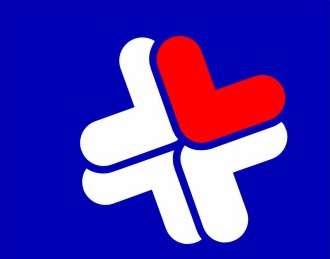 Работа с родителями и обучающимисяпо формированию позитивного отношения к социально-психологическому тестированию по раннему выявлению лиц, допускающих немедицинское потребление наркотических средствМетодические рекомендации  Иркутск-2018Печатается по решению редакционно-издательского советаРабота с родителями и обучающимися по формированию позитивного отношения к социально-психологическому тестированию по раннему выявлению лиц, допускающих немедицинское потребление наркотических средств. Методические рекомендации.  Иркутск: - ЦПРК, 2018. – с. 54Автор - составитель: Галстян М.Н., Старкова А.Н.Научное редактирование: Переломова Н.А.,д.п.н., профессорРецензенты: Дичина Н.Ю., к.п.н., доцент© ЦПРК, 2018СОДЕРЖАНИЕПояснительная запискаСоциально-психологическое тестирование обучающихся (далее - СПТ) является необходимой мерой социального контроля и предупреждения распространения немедицинского потребления наркотических средств и психотропных веществ в подростковой и молодежной среде. Полученные результаты СПТ позволяют определить долю лиц, имеющих опыт наркопотребления в учебных коллективах, выделить классы и группы, в которых обучающиеся дали положительные ответы и которые условно можно определить, как «группы риска». Нельзя забывать, что результаты СПТ носят прогностический, вероятностный характер, в обобщенном виде они используются для анализа эффективности профилактики и реализации антинаркотических мероприятий на различном уровне. Результаты важны и для разработки дополнительных адресных мер и оценки эффективности профилактической деятельности в образовательной среде.От качества проведения подготовительной разъяснительной работы с обучающимися и родителями (законными представителями), а иногда и педагогами, зависит то, с каким отношением субъекты образования подойдут к процедуре тестирования, соответственно – и количество участников тестирования. Работа с родителями (проведение тематических родительских собраний, мотивационных бесед с родителями) является одним из важнейших направлений подготовки к тестированию. Реагирование подростка на процедуру тестирования во многом обусловлено отношением его родителей к данной процедуре. Несмотря на актуальность проблемы наркомании в подростковой и молодежной среде многие родители до сих пор остаются некомпетентными, как в вопросах наркозависимости, так и в вопросах профилактики. С обучающимися важно проводить мероприятия мотивационного воздействия, направленные на минимизацию отказов от СПТ и прохождения медицинских профилактических осмотров с привлечением субъектов профилактики (АНК, КДНиЗП, ПДН, наркоконтроля, специалистов здравоохранения и др.). Формы мотивационных мероприятий должны быть различными (классные часы, квесты, флэш-мобы, беседы и т.д.)В помощь педагогам Иркутской области ГКУ «Центр профилактики, реабилитации и коррекции» (далее – ЦПРК) разработаны методические рекомендации, которые помогут, слажено распределить и организовать проведение мероприятий, направленных на минимизацию отказов от тестирования, а также на усиление мотивационного воздействия при организации и проведении мероприятий с родителями (законными представителями) и обучающимися по формированию позитивного отношения к СПТ. Рекомендации разработаны в соответствии со следующими нормативными правовыми документами:Федеральный закон от 29.12.2012 № 273-ФЗ «Об образовании в Российской Федерации»;Федеральный закон от 29.12.2010 № 436-ФЗ (ред. от 02.07.2013) «О защите детей от информации, причиняющей вред их здоровью и развитию»;Федеральный закон от 24 июня 1999 г. № 120-ФЗ «Об основах системы профилактики безнадзорности и правонарушений несовершеннолетних»; Указ Президента РФ от 1 июня 2012 г. №761 «О национальной стратегии действий в интересах детей на 2012-2017 годы»Мотивационные мероприятия в образовательных организациях рекомендуется проводить с использованием активных методов, поскольку, как показывает практика, при достижении основной цели - формирования мотивационной готовности родителей/обучающихся к участию в СПТ, традиционные методы оказались малоэффективными. Опыт показывает, что во время предварительной работы при правильном разъяснении целей и условий проведения анонимных опросов, а не за 5 минут перед тестированием, как это делается в ряде организаций, процент участия в СПТ достигает 98 - 100%. Цели, задачи, условия проведения мероприятий представлены в следующих положениях:Положение об организации и проведении родительского собрания по вопросам СПТ обучающихся в образовательных организациях, расположенных на территории Иркутской области;Положение об организации и проведении станционной профилактической квест-игры «#СделайПравильныйВыбор».Мероприятия могут меняться по составу и содержанию в зависимости от условий, контингента участников, возможностей реализации. Подготовку и координацию мероприятий в муниципальных образовательных организациях осуществляют специалисты муниципальных органов управления образованием.Методические рекомендации по проведению родительского собранияпо вопросам СПТ обучающихся в образовательных организациях, расположенных на территории Иркутской областиУчастники: родители/законные представители обучающихся в возрасте от 13 лет, администрация и педагогический коллектив образовательной организации, специалисты в сфере профилактики.Предварительная подготовкаФормирование целевой установки, задач, разработка сценарного плана родительского собрания, привлечение специалистов в сфере профилактики социально-негативных явлений, в качестве консультантов, партнеров.Подготовка рабочего материала родительского собрания.Создание творческой группы по подготовке родительского собрания, в состав которой входят: члены комиссии СПТ, утвержденной приказом образовательной организации (см. «Методические рекомендации по организации и проведению СПТ»), члены родительского комитета, специалисты в сфере профилактики социально-негативных явлений (инспектор ПДН, врач-нарколог, общественные деятели и др.).С учетом мнения представителей родительского комитета членами комиссии СПТ утверждается один из предложенных тестов (опросников) из реестра тестов (опросников), предназначенных для диагностики обучающихся, не достигших возраста 15 лет и один тест для обучающихся, достигших указанного возраста. Данное решение, отражается в приказе по учреждению. При наличии у образовательной организации иных тестов, в том числе разработанных педагогами, Региональным оператором рекомендовано использовать их только после прохождения экспертизы, подтверждающей валидность и достоверность.Подготовка форм добровольных информированных согласий для прохождения СПТ и профилактических медицинских осмотров для родителей и обучающихся (Приложение 2).Подготовка памяток для родителей (Приложение 3).Подготовка «Листа рефлексии» участников родительского собрания (Приложение 4).Ресурсное обеспечение: компьютер, проектор для демонстрации презентации, ватман, раздаточный материал (памятки, листы для рефлексии), маркеры и другие необходимые материалы.Форма проведения: комбинированное родительское собрание с использованием разнообразных методов и приемов (краткие доклады, просмотр видеосюжетов, моделирование проблемных ситуаций, дискуссия, консультация, беседа и др.)Цель родительского собрания: формирование у родительской общественности позитивного отношения к СПТ обучающихся в образовательных организациях, получение добровольных информированных согласий от максимального количества родителей.Задачи:информирование родителей по вопросам СПТ обучающихся в образовательных организациях;формирования культуры здорового и безопасного образа жизни, профилактики отклоняющегося поведения, в том числе связанного с употреблением психоактивных веществ, повышение грамотности родителей по профилактической антинаркотической тематике; повышение информированности родителей в области профилактики аддиктивного поведения, а также содействие освоению способов обсуждения с детьми вопросов, связанных с профилактикой рискового поведения; усиление мотивационного воздействия, направленного на минимизацию отказов от тестирования, в том числе социальной значимости прохождения медицинских осмотров;мотивирование родителей на профилактические меры в семье по профилактике употребления психоактивных веществ и своевременную психолого-педагогическую коррекцию поведения ребенка в ситуациях возникновения риска первых проб психоактивных веществ.Внимание! Запрещается использовать технологии запугивания!План проведенияI. Информационно-теоретическая часть:Вступительное слово директора образовательной организации (далее – ОО), актуализация – 5 минут.Доклад заместителя директора по теме: «Информирование о целях и организации проведения СПТ» - 5-7 минут.Выступление социального педагога: «Итоги социально психологического тестирования предыдущего учебного года» - 10 минут.Выступление врача-нарколога: «Социальная значимость профилактических медицинских осмотров в рамках проведения тестирования» - 5-7 минут.Выступление педагога - психолога (классного руководителя): «Особенности подросткового возраста, как фактор риска для развития зависимого поведения» - 7-10 минут.Установка на практическую часть работы.II. Практическая часть:Обсуждение отношения к тестированию родителей. Ответы на возникающие вопросы. Консультирование по теме собрания.Знакомство с формами согласий обучающихся достигших возраста 15 лет, согласий родителей/законных представителей, обучающихся в возрасте от 13 до 15 лет.Сбор информированных согласий родителей/законных представителей, обучающихся в возрасте от 13 до 15 лет.Сбор «Листов рефлексии» с обратной связью.III. Подведение итогов родительского собрания. IV. Рефлексия деятельности участников и организаторов собрания.Примерная программа проведения собранияI. Информационно-теоретическая часть1. Вступительное слово директора ООУважаемые родители! Мы собрались с Вами в преддверие проведения ежегодной процедуры социально-психологического тестирования обучающихся нашей образовательной организации. Тестирование проводится на всей территории Российской Федерации в различных образовательных организациях: школах, лицеях, техникумах, училищах, вузах.Употребление несовершеннолетними наркотических и других психоактивных веществ, превратилось в проблему, представляющую серьёзную угрозу для здоровья подрастающего поколения, угрозу нации и существованию страны.К сожалению, происходит неуклонное омоложение наркопотребителей. По данным статистики впервые многие подростки начинают употреблять наркотические средства и психотропные вещества в возрасте 13-14 лет. Также имеются сведения о так называемой «первой пробе» в возрасте 8-9 лет.Иркутская область продолжает оставаться одним из неблагополучных регионов Российской Федерации в сфере распространения наркомании, несмотря на снижение уровня наркопотребления в последние годы. Причинами распространения наркотиков специалисты называют транспортную доступность региона, миграционные потоки, наличие во многих муниципалитетах дикорастущей конопли, распространенность сайтов в сети Интернет, содержащих информацию о способах изготовления и приобретения наркотических средств, молодежная субкультура, пропагандирующая наркопотребление как элемент моды, отсутствие занятости в свободное время, вера в миф, что от наркотиков легко отказаться и так далее. По сведениям министерства здравоохранения Иркутской области, в 2017 году в регионе зарегистрировано 7 044 больных с синдромом зависимости от наркотических средств, что составило 292,4 человек в расчете на 100 тыс. населения.В 2017 году зарегистрировано 8 случаев острых отравлений наркотическими веществами среди детей до 14 лет, среди подростков (15-17 лет) – 14 случаев. По данным статистики, на территории Иркутской области было зафиксировано 5 случаев отравления несовершеннолетних курительными смесями (SPICE), все в г. Иркутске.Показатель распространенности употребления наркотиков с вредными последствиями включает лиц, которые представляют собой «группу риска». При отсутствии профилактических и лечебных мероприятий эти лица быстро пополняют группу больных наркоманией. На слайд:Распределение лиц, зарегистрированных с диагнозом «синдром зависимости от наркотических средств (наркомания)» по возрасту, чел.Позднее выявление приводит к росту общей заболеваемости, затратам на лечение и реабилитацию, физическим потерям, росту инвалидности, то есть к тяжелым медицинским и социальным потерям, включая демографию области.Родителям, как правило, бывает сложно обнаружить употребление наркотиков ребенком, пока употребление еще не переросло в необратимую стадию – болезнь, не сформировалась зависимость.  Законом устанавливается компетенция образовательных организаций по обеспечению раннего выявления незаконного (немедицинского) потребления наркотических средств и психотропных веществ среди обучающихся путем проведения СПТ обучающихся. Следует отметить, что тестирование, как система, направленная на раннее выявление обучающихся «группы риска», состоит из двух этапов: Первый этап: анонимное СПТ. Второй этап: профилактические медицинские осмотры. Этапы взаимосвязаны и последовательны.  Хотя закон не запрещает обучающимся, получившим добровольное информированное согласие родителей, либо давших такое согласие самостоятельно, принять участие только в СПТ или только в профилактическом медицинском осмотре. Несмотря на то, что СПТ в образовательной среде в 2018 году будет проводиться уже в пятый раз, у родительского сообщества по-прежнему возникают множество вопросов, связанных с процедурой проведения СПТ. Как показывает опыт, родители настороженно относятся к любого рода тестированиям и исследованиям, боятся нарушения принципа анонимности и последующей стигматизации детей. Другая часть родителей опасается, что с их детьми вообще кто-либо будет говорить о проблеме наркомании, они убеждены, что эта проблема никогда не коснется их детей. Зачастую это происходит именно от незнания и не владения информацией.2. Доклад заместителя директора по теме: «Информирование о целях и организации проведения СПТ».СПТ проводится в образовательных организациях Иркутской области в соответствии со следующими нормативно правовыми актами, представленных на слайде:(На слайд)Федеральный закон от 07.06.2013г. N 120-ФЗ «О внесении изменений в отдельные законодательные акты Российской Федерации по вопросам профилактики незаконного потребления наркотических средств и психотропных веществ»;Приказ Министерства образования и науки РФ от 16. 06. 2014 г. № 658 «Об утверждении Порядка проведения социально-психологического тестирования лиц, обучающихся в общеобразовательных организациях и профессиональных образовательных организациях, а также в образовательных организациях высшего образования»;Распоряжение министерства образования Иркутской области № 439-мр от 27 июня 2018г. Тестирование направлено на выявление склонности подростков   к вовлечению в употребление психоактивных веществ.  Данный вид тестирования не выявляет конкретных обучающихся, употребляющих наркотики.Важно понимать, что СПТ носит, прежде всего, профилактический характер, призвано удержать подростков и молодежь от первых «экспериментов» с наркотиками, своевременно принять, необходимы профилактические меры. На слайде:Цель тестирования – выявить у подростков и молодежи личностные (поведенческие, психологические) особенности, которые при определенных обстоятельствах могут стать (или уже стали) значимыми факторами риска употребления ПАВ. Задачи СПТ также представлены на слайде.На слайд:Задачи СПТ на уровне образовательной организации:оценка наличия обучающихся «группы риска» и уровня латентности наркопотребления;помощь в организации профилактических медицинских осмотров, обучающихся в рамках межведомственного взаимодействия; оценка эффективности профилактической работы в образовательной организации в целом и в небольших детских коллективах, обучающихся (класс, группа, параллель);корректировка программ (планов) профилактической работы в образовательных организациях по итогам тестирования.Полученные результаты СПТ носят прогностический, вероятностный характер. В обобщенном виде они будут использованы при планировании (корректировки) профилактической работы как в образовательной организации, где учится ребенок, так и в муниципалитете и области в целом.Обеспечение соблюдения безопасных условий СПТСоциально-психологическое тестирование является добровольным и анонимным:В СПТ принимают участие обучающиеся в возрасте от 13 лет при наличии письменных информированных согласий одного из родителей /законных представителей, обучающиеся в возрасте от 15 лет и старше такое согласие, дают самостоятельно. Достаточно согласия одного из родителей ученика.Тестирование является анонимным, ученики не подписывают анкеты, анкеты обезличены. Заполненные тесты при сдаче перевернуты тыльной стороной кверху в целях недопущения утечки информации и нарушения конфиденциальности. Обработка результатов СПТ проходит без персональных данных. Никто и никогда не узнает, как ответил тот или иной подросток, если он сам не укажет свое имя на анкете. Образовательная организация просит детей этого не делать!В целях обеспечения анонимности во время проведения тестирования не допускается свободное общение и перемещение обучающихся или членов Комиссии по кабинету. Каждый обучающийся, участвующий в тестировании, имеет право в любое время отказаться от тестирования, поставив об этом в известность члена Комиссии, который, как гарант соблюдения законности и прав обучающихся, будет находится в каждом кабинете, где проводится СПТ. В состав Комиссии входят и представители родительских комитетов.Анонимность при проведении СПТ и конфиденциальность при хранении результатов СПТ обеспечивает администрация образовательной организации.3. Выступление социального педагога: «Итоги социально психологического тестирования предыдущего учебного года».Традиционно в 2017 году во исполнение приказа Министерства образования и науки РФ от 16 июня 2014 года № 658 «Об утверждении Порядка проведения социально-психологического тестирования лиц, обучающихся в общеобразовательных организациях и профессиональных образовательных организациях, а также в образовательных организациях высшего образования» с целью раннего выявления лиц, допускающих немедицинское потребление наркотических средств, проводится социально-психологического тестирования обучающихся образовательных организаций. В 2017 году в тестировании приняли участие 910 общеобразовательных организации, из них 767 муниципальных общеобразовательных организации, 42 государственных образовательных организаций для детей, нуждающихся в государственной поддержке; 58 профессиональных образовательных организаций; 43 федеральных (ведомственных, частных, некоммерческих) образовательных организаций.По данным проведенного анализа количество лиц, принявших участие в тестировании в 2017г. составило 107831 человек или 53,6% от общего числа, подлежащих тестированию. Число обучающихся «группы риска» немедицинского потребления наркотических средств и психотропных веществ составило 532 человека, из них: 201 обучающийся общеобразовательных организаций, 178 обучающихся профессиональных образовательных организаций, 153 обучаются в федеральных организациях, в том числе в вузах. В 2017 году обучающиеся «группы риска» были выявлены в 21-ом муниципальном образовании области в 95-ти образовательных организациях, что составило 10,4% от общего количества образовательных организаций, принявших участие в социально-психологическом тестировании.По результатам анализа наблюдается высокое число обучающихся, подтвердивших наркопотребление, в следующих территориях: Ангарский район; г. Братск; Заларинский район; Зиминский район; г. Иркутск; Нижнеилимский район; г. Саянск; г. Усолье-Сибирское; Усть-Кутский район; г. Черемхово; Шелеховский район. Результаты проведения СПТ учитываются органами системы профилактики муниципальных образований, в том числе для корректировки планов и программ профилактических мероприятий в образовательных учреждениях.*Социальному педагогу рекомендуется представить родителям результаты СПТ отдельно взятой образовательной организации (муниципалитета), проанализировать количество принявших участия, причины отказов. Дать оценку наличия обучающихся «группы риска» и уровня латентности наркопотребления в образовательной организации (в муниципалитете).4. Выступление врача-нарколога: «Социальная значимость профилактических медицинских вопросов»В данной части родительского собрания целесообразно пригласить врача нарколога (медицинского работника), который проинформирует родителей/законных представителей о целях и порядке проведения профилактического медицинского осмотра (п. 14 Порядка N 581н).*К сведению, профилактические медицинские осмотры проводятся медицинскими организациями, имеющими лицензии на осуществление медицинской деятельности, предусматривающей выполнение работ (оказание услуг) по психиатрии-наркологии и лабораторной диагностике (п. 8 Порядка N 581н).5. Выступление педагога – психолога: «Особенности подросткового возраста, как фактор риска для развития зависимого поведения».Знания возрастных особенностей и факторов формирования зависимости в подростковом возрасте помогут родителям понять, что социально-психологическое тестирование подростков – наиболее действенный способ выявления риска вовлечения подростков в употребление ПАВ. Многие родители не учитывают тот факт, что не всегда знают, с кем общается их ребенок и что его интересует. Одни думают, что их дети еще недостаточно взрослые, чтобы пробовать наркотики, другие уверены, что их детей эта проблема никогда не коснется. Проблема родителей в том, что они не владеют полной информацией о том, что происходит с их детьми в подростковом возрасте, как помочь ребенку найти адекватный выход из проблемной ситуации с наименьшими потерями. Так же администрацией образовательной организации может быть организованна работа педагога-психолога с родителями в формате «мотивационной беседы» (приложение 1).6. Установка на практическую часть работы.Необходимо понимать, что реагирование подростка на процедуру тестирования во многом может быть обусловлено отношением его родителей к данной процедуре. Участие наших детей в СПТ поможет нам исключить некоторые сомнения в этом вопросе, выявить скрытые тенденции нарушения поведения, поможет не упустить время и оказать своевременную профилактическую помощь.II. Практическая часть:Обсуждение отношения к тестированию родителей. Ответы на возникающие вопросы. Консультирование по теме собрания.Возможные вопросы для обсуждения:Что означает понятие «информированное добровольное согласие»?В России понятие «информированное добровольное согласие» получает легитимность с момента принятия «Основ Законодательства Российской Федерации об охране здоровья граждан» (1993 г.) и сохраняется в Федеральном законе от 21.11.2011 N 323-ФЗ "Об основах охраны здоровья граждан в Российской Федерации". Смысл, в котором используется это понятие в законе, раскрывается в IV разделе вышеупомянутого закона «ПРАВА И ОБЯЗАННОСТИ ГРАЖДАН В СФЕРЕ ОХРАНЫ ЗДОРОВЬЯ». Во-первых, с помощью этого понятия фиксируется «согласие на медицинское вмешательство» (статья 20). Во-вторых, провозглашается право пациента на информацию о состоянии своего здоровья, «в том числе сведения о результатах медицинского обследования, наличии заболевания, об установленном диагнозе и о прогнозе развития заболевания, методах оказания медицинской помощи, связанном с ними риске, возможных видах медицинского вмешательства, его последствиях и результатах оказания медицинской помощи» (статья 22), а также «право на получение достоверной и своевременной информации о факторах, способствующих сохранению здоровья или оказывающих на него (гражданина) вредное влияние» (статья 23). При проведении СПТ информированное добровольное согласие родителя или ребенка подтверждает о наличии у них знаний о целях, задачах, принципах, порядке, этапности проведения тестирования, используемых тестах (опросниках), интерпретации ответов, а также обеспечение безопасности обучающихся и защите их прав. Не будет ли СПТ провоцировать интерес ребенка к наркотикам?Нет. Не будет. Вопросы анкет не содержат информацию о наркотических средствах и психотропных веществах. За безопасность вопросов в анкетах несут ответственность руководители образовательных организаций, в компетенцию которых входит организация СПТ обучающихся в целях раннего выявления незаконного потребления наркотических средств и психотропных веществ (пп. 15.1 пункта 3 ст. 28 ФЗ от 29.12.2012 N 273-ФЗ "Об образовании в Российской Федерации").Могут ли быть негативные последствия по результатам СПТ?Родителям должно быть гарантировано, что информация, предоставляемая в рамках профилактических мероприятий (тесты, программы, консультации и т.д.) будет дана в строгом соответствии с требованиями Федеральных законов «Об основных гарантиях прав ребёнка в Российской Федерации» от 24 июля 1998 г. № 124-ФЗ и «О защите детей от информации, причиняющей вред их здоровью и развитию» от 29 декабря 2010 г. № 436-ФЗ.Могут ли родители присутствовать во время проведения СПТ?В соответствии с п. 6. приказа Минобрнауки России от 16 июня 2014 г. № 658 «Об утверждении порядка проведения социально-психологического тестирования лиц, обучающихся в общеобразовательных организациях и профессиональных образовательных организациях, а также в образовательных организациях высшего образования» при проведении тестирования допускается присутствие родителей (законных представителей) обучающихся, участвующих в тестированиив качестве наблюдателей.Возможно ли наказание обучающегося за положительные результаты тестирования?Основная задача тестирования состоит в превенции асоциальных угроз в образовательном пространстве посредством принятия дополнительных мер с целью уточнения профилактической и коррекционной работы с обучающимися. Поэтому мероприятия, реализуемые в рамках образовательной организации после получения результатов тестирования, не должны содержать репрессивно-карательного компонента. Гарантом этого является принцип анонимности проведения СПТ. В случае выявления признаков наркопотребления в ходе профилактических медицинских осмотров главными принципами являются неразглашение и конфиденциальность, закрепленные на законодательном уровне.Какая польза для родителя, от участия в тестировании моего ребенка? По результатам тестирования проводится профилактическая работа в образовательной организации, вносятся корректировки в имеющиеся планы и программы (это комплексная масштабная работа по профилактике отклоняющегося поведения, суицидального поведения, наркотизации), тем самым создается безопасная среда для вашего ребенка. В случае, если ребенок имеет опыт наркопотребления, но еще не является зависимым, то по желанию родителей подростку будет оказана психолого-педагогическая коррекционная помощь в образовательной организации, либо на базе специализированного центра. Помощь эта также будет носить конфиденциальный характер, является эффективной, так как в работу будет включен родитель.Адрес ГКУ «Центр профилактики, реабилитации и коррекции» указан на слайде.На слайд:664013, г.Иркутск, ул.П.Красильникова, 54А. телефоны для предварительной записи: 8(3952) 47-82-74, 47-83-27.Высококвалифицированные сотрудники Центра оказывают психологическую помощь безвозмездно.Структурные подразделения Центра функционируют в следующих муниципалитетах:г.Усолье-Сибирское и Усольский район – Капустина Инга Николаевна,  адрес: ул. Луначарского, дом 12. Запись на прием осуществляется по телефону: 89086523930.
2.г. Тулун и Тулунский район - Зайцева Надежда Леонидовна (Областное государственное (коррекционное) образовательное учреждение для обучающихся, воспитанников с ограниченными возможностями здоровья специальная (коррекционная) общеобразовательная школа VIII вида №3 г. Тулуна), электронный адрес: tulun2002@mail.ru, адрес структурного подразделения: 665253, Иркутская область, г. Тулун, ул. Гидролизная, д.45
3.г. Ангарск и Ангарский район - Денисова Любовь Михайловна (ГБПОУ ИО "Ангарский педагогический колледж"), электронный адрес: lyubovdenis@mail.ru, адрес структурного подразделения: 665830 г. Ангарск, 61 квартал,строение1.
4. г.Усть-Илимск и Усть-Илимский район - Баюкова Елена Александровна (Областное государственное (коррекционное) образовательное учреждение для обучающихся, воспитанников с ограниченными возможностями здоровья специальная (коррекционная) общеобразовательная школа VIII вида г. Усть-Илимска), электронный адрес: 86873@mail.ru, адрес структурного подразделения: 666681, Иркутская обл., г. Усть-Илимск, ул. Мечтателей, д.31.
5. г. Железногорск-Илимский и Нижнеилимский район - Тарасова Мария Александровна (ГБПОУ ИО ПКЖИ), электронный адрес:prof-kollege@mail.ru , адрес структурного подразделения: Иркутская обл., Нижнеилимский район, 6 кв-л, 14 А
6. г.Братск, Братский район - Сатышев Сергей Платонович, адрес структурного подразделения: г.Братск, жил.район Падун, ул.Хабарова, 28, с.т. 89
Является ли проведение тестирования обязательным для всех образовательных организаций?В соответствии с требованиями Федерального закона от 8 января 1998 г. № 3 ФЗ «О наркотических средствах и психотропных веществах» и Порядком тестирования, утвержденным приказом Минобрнауки России от 16 июня 2014 г. № 658, тестированию подлежат обучающиеся всех без исключения общеобразовательных организаций и профессиональных образовательных организаций, а также образовательных организаций высшего образования (вне зависимости от формы собственности и ведомственной подчинённости).Еще раз необходимо подчеркнуть, что тестирование проводится не ради тестирования, результаты СПТ используются для корректировки профилактической работы в образовательной среде.*Ведущему надо быть готовым к тому, что у родителей возникнут другие вопросы по процедуре проведения СПТ и ПМО. Для качественного проведения данного этапа собрания, необходимо присутствие не только администрации и педагогов образовательной организации (социального педагога, педагога-психолога), но и специалистов других ведомств (врач нарколог, инспектор ПДН и др.).Уважаемые родители, если у Вас остались или возникнут вопросы по проведению СПТ и профилактического медицинского осмотра, Вы можете обратиться к официальным сайтам в сети Интернет, а также получить консультацию по телефонам, указанным на слайде.На слайд:Региональный оператор тестирования ГКУ «Центр профилактики, реабилитации и коррекции»: www.cprk38.ru,раздел«Социально-психологическое тестирование» (который включает в себя: новостную ленту по реализации этапов (подготовительного, аналитического, заключительного), консультационные, информационные, методические материалы для педагогов, родителей, обучающихся. Региональные телефоны горячей линии: (3952) 47-82-74, (3952) 47-83-54, (3952) 47-83-27, 89642161982, с 10.00 до 16.00 (кроме субботы и воскресенья);http://fcprc.ru«Федеральное государственное бюджетное научное учреждение»«Центр защиты прав и интересов детей»(раздел специализированные страницы) так же открыта «Горячая линия» по вопросам проведения социально-психологического тестирования обучающихся;Сайт образовательной организации: (укажите электронный адрес своего сайта).В рамках информационно - пропагандистских мероприятий образовательным организациям необходимо создать на своих официальных сайтах раздел «Социально-психологическое тестирование», который включает в себя новостную ленту по реализации этапов (подготовительного, аналитического, заключительного), консультационные, информационные материалы для родителей, обучающихся, тематический форум по обсуждению вопросов и трудностей, возникающих на этапах СПТ, телефоны горячих линий СПТ и др.Знакомство с формами согласий обучающихся достигших возраста 15 лет, а также согласий для родителей/ законных представителей, обучающихся в возрасте от 13 лет.Сбор информированных согласий (приложение 2.). Данный этап собрания рекомендовано провести по классам после общешкольного родительского собрания. Тиражирование памятки для родителей по СПТ(Приложения3).Определение путем голосования наблюдателей СПТ среди числа родителей (законных представителей) от каждого класса.Сбор анкет с обратной связью (листы обратной связи Приложение 4).III. Подведение итогов родительского собрания. IV. Рефлексия деятельности участников и организаторов собранияТестирование является необходимой мерой социального контроля и предупреждения распространения наркомании в подростковой и молодежной среде. Мы предлагаем Вам включиться в работу по раннему выявлению фактов потребления наркотиков среди обучающихся, и просим Вас дать согласие на участие Ваших детей в тестировании. Благодарим за участие в собрании и надеемся на сотрудничество!По тогам общешкольного родительского собрания необходимо оформить протокол родительского собрания в соответствии с утвержденной формой образовательной организации Приложение 1Психологические рекомендации по построению мотивационнойбеседы с родителями в рамках работы по организации социально-психологического тестирования учащихсяЧто такое мотивационная беседа?Мотивационная беседа – это особым образом организованное общение, в котором участвует специалист и слушатель (группа слушателей) и целью которого оказывается формирование мотива у собеседника.Эффективность мотивационной беседы определяется не количеством переданной и механически усвоенной слушателем информации, а тем, как изменилось отношение собеседника к той или иной активности.Прямым следствием такого понимания мотивационной беседы оказывается следующее:важно не только, что говорится, но и как это говорится;важно субъективное отношение специалиста к передаваемой информации;нет и никогда не возникнет универсальных, и на 100% эффективных мотивационных технологий, так как человек, с которым мы встречаемся в мотивационной беседе, уникален и обладает свободной волей.информированный отказ собеседника нельзя рассматривать, как неудачу и профессиональный неуспех специалиста.Разберемся, что и как следует говорить родителям во время мотивационной беседы, в рамках организации работы по СПТ обучающихся по раннему выявлению лиц, допускающих немедицинское потребление наркотических средств. Обратите внимание на эту сложную формулировку, непонимание ее смысла очень часто является камнем преткновения во взаимодействии специалистов и родительской общественности.Структура мотивационной беседы1. Общее информированиеОбратите внимание: информирование должно быть кратким. Избыток информации без запроса (он еще не сформирован!) на ее получение вызывает скуку и раздражение.Рекомендуемая длительность информационной части – 5-7 минут. Старайтесь обратить внимание родителей на универсальность, легитимность и анонимность процедуры тестирования:универсальность: проводится повсеместно, является мерой в ряду психопрофилактических мер, необходимых для эффективного противостояния наркоугрозе.Легитимность: проводится на основании законодательства РФ.Анонимность: никто и никогда не узнает какой именно ответ дал тот или иной ребенок. Но наличие положительных ответов в классе или группе даст основание на улучшение и повышение эффективности профилактической работы в данном классе, более внимательное и чуткое отношение к детям со стороны педагогов, психологов; позволить оценить уровень угрозы, в том числе на уровне всей образовательной организации, муниципалитета, региона, перераспределить ресурсы в сторону их увеличения в конкретной территории.2. Мотивационное информированиеВ данной части беседы мы стремимся раскрыть актуальность данной психопрофилактической меры. Безусловно, специалисту здесь надо упомянуть о масштабах наркоугрозы и об уязвимости подросткового сообщества по отношению к ней, а также, собственно, о психопрофилактическом смысле тестирования.Основные рекомендации по данному блоку:говоря о наркоугрозе, приводите живые, личностно значимые и эмоционально заряженные примеры;наркомания – это не статистика, это судьбы людей. Рекламу курительных смесей (спайсов) сегодня можно встретить на остановках общественного транспорта, на спортплощадках и даже на стенах школ. Это значит, что никто не защищен на 100%;постарайтесь самостоятельно разобраться в смысле и целях СПТ.3. Децентрация и работа со страхами Это наиболее важная и ответственная часть мотивационной беседы. Если вы видите, что удерживаете внимание и расположение аудитории, то можете пойти на риск прямого обращения, инициировав диалог, целью которого будет выражение страхов и сомнений родителей.Если такого контакта с аудиторией нет, то вашей задачей станет децентрация, временное смещение в позицию слушателя, выступление как бы от его лица, с целью обозначения основных причин его возможного сопротивления.В нашем случае таких страхов, как правило, два:утечка информации;негативное влияние результатов тестирования на дальнейшую судьбу ребенка (стигматизация, отчисление, преследование правоохранительных органов, группировок наркоторговцев и т.д.)Поэтому необходимо вновь заострить внимание на анонимности процедуры СПТ и конфиденциальности результатов профилактических медицинских осмотров. Кроме того, важно понимать, что оба страха связаны с неверным пониманием сути и целей СПТ. Задачей специалиста в этом случае будет грамотно раскрыть их. Итак, выше мы приводили формулировку: «социально-психологическое тестирование обучающихся, направленного на раннее выявление немедицинского потребления наркотических средств и психотропных веществ». Что это значит?Во-первых, итогом социально-психологического тестирования не может стать «диагноз»! Например, «наркомания».Во-вторых, в рамках тестирования НЕ выявляется даже «с какой вероятностью тот или иной тестируемый станет наркоманом или алкоголиком», но лишь насколько «обезличенная» личность тестируемого подвержена тем или иным специфическим рискам вовлечения в употребление.Верное понимание первых двух пунктов приводит нас к однозначному выводу, тестируемый не может быть скомпрометирован результатами тестирования, даже в случае утечки информации. Участие в СПТ НИКОГДА не будет основанием, например, для постановки на учет.И, наконец, так для чего же проводится социально-психологическое тестирование, если «не для подсчета наркоманов»?Верный ответ: в первую очередь для того, чтобы сделать психопрофилактическую работу с обучающимися информированной и зрячей. Даже без знания конкретных имен и фамилий тестирование позволяет подготовить эффективные психопрофилактические мероприятия на уровне муниципальных образований и каждой конкретной школы.И, конечно, для того, чтобы помочь самим родителям и учащимся контролировать соответствующие риски. Родители обучающегося могут повторить тестирование по индивидуальному запросу и обсудить со школьным психологом адресный психопрофилактический маршрут именно для их ребенка. В этом случае ознакомиться со своими результатами может и сам тестируемый.Приложение 2Макеты для заполненияРуководителю _________________________________________                                 (наименование образовательной организации)                               адрес: _____________________________________                               от _________________________________________                                               (Ф.И.О. родителя, законного представителя)__________________________________________(Ф.И.О. обучающегося)                               домашний адрес: ___________________________,                               контактный телефон: ________________________Добровольное информирование согласие родителя (законного представителя) обучающегося, не достигшего возраста 15 лет на участие в социально-психологическом тестировании,направленном на раннее выявление немедицинского потреблениянаркотических средств и психотропных веществЯ, _____________________________ (ФИО полностью), являюсь родителем (законным представителем) __________________________________(Ф.И.О. обучающегося) «___»______ ____ года рождения, проживающее ___ по адресу_____________________________________________(указывается фактический адрес проживания обучающегося), даю свое добровольное согласие на участие моего ребенка в социально-психологическом тестировании в 20___ - 20____ учебном году.  О целях, процедуре и последствиях социально-психологического тестирования, направленного на раннее выявление немедицинского потребления наркотических средств и психотропных веществ в известность поставлен(а).Мне даны полные и всесторонние разъяснения о порядке проведения социально-психологического тестирования обучающихся в общеобразовательных организациях, а также о порядке проведения профилактического медицинского осмотра.Я информирован(а) о   месте, условиях проведения социально-психологического тестирования и его продолжительности.О конфиденциальности проведения тестирования осведомлен(а), с Порядком проведения социально-психологического тестирования лиц, обучающихся в общеобразовательных организациях и профессиональных образовательных организациях, а также в образовательных организациях высшего образования, утвержденного Приказом Минобрнауки России от 16.06.2014 N 658 ознакомлен(а).Разрешаю предоставлять информацию о моем ребенке, а именно: фамилию, имя, отчество, дату рождения, класс в поименных списках для передачи обобщенных результатов социально-психологического тестирования в орган государственной власти субъекта Российской Федерации в сфере охраны здоровья для планирования дополнительных мер по профилактике немедицинского потребления обучающимися наркотических средств и психотропных веществ._________________________________/________________________________/Подпись                                                                                         РасшифровкаДатаРуководителю ___________________________________________                                 (наименование образовательной организации)                               адрес: _____________________________________                               от__________________________________________(Ф.И.О. обучающегося)                             класс (группа):___________________________,             контактный телефон: _____________________,Добровольное информирование согласие обучающегося, достигшего возраста 15 лет на участие в социально-психологическом тестировании,направленном на раннее выявление немедицинского потреблениянаркотических средств и психотропных веществЯ, _____________________________ (ФИО обучающегося полностью),  «___»______ ____ года рождения, проживаю___ по адресу_____________________________________________(указывается фактический адрес проживания обучающегося), даю свое добровольное согласие на участие в социально-психологическом тестировании в 20___ - 20____ учебном году.      О целях, процедуре и последствиях социально-психологического тестирования, направленного на раннее выявление немедицинского потребления наркотических средств и психотропных веществ в известность поставлен(а).     Мне даны полные и всесторонние разъяснения о порядке проведения социально-психологического тестирования обучающихся в общеобразовательных организациях, а также о порядке проведения профилактического медицинского осмотра.      Я информирован(а) о   месте, условиях проведения социально-психологического тестирования и его продолжительности.      О конфиденциальности проведения тестирования осведомлен(а), с Порядком проведения социально-психологического тестирования лиц, обучающихся в общеобразовательных организациях и профессиональных образовательных организациях, а также в образовательных организациях высшего образования, утвержденного Приказом Минобрнауки России от 16.06.2014 N 658 ознакомлен(а).Разрешаю предоставлять информацию о себе, а именно: фамилию, имя, отчество, дату рождения, класс (группу) в поименных списках для передачи обобщенных результатов социально-психологического тестирования в орган государственной власти субъекта Российской Федерации в сфере охраны здоровья для планирования дополнительных мер по профилактике немедицинского потребления обучающимися наркотических средств и психотропных веществ._________________________________/________________________________/Подпись                                                      РасшифровкаДатаРуководителю ________________________________________                                 (наименование организации здравоохранения)                               от _________________________________________                                               (Ф.И.О. родителя, законного представителя)__________________________________________(Ф.И.О. обучающегося)__________________________________________(наименование общеобразовательной организации, в которой обучается)                               домашний адрес: ___________________________,                               контактный телефон: ________________________Добровольное информирование согласие родителя (законного представителя) обучающегося, не достигшего возраста 15 лет на участие в профилактическом медицинском осмотре, направленном на раннее выявление немедицинского потребления наркотических средств и психотропных веществ    Я, _____________________________ (ФИО полностью), являюсь родителем (законным представителем)_________________________________________________                  (Ф.И.О. обучающегося) «___» №______ ____ года рождения, проживаю___ по адресу_____________________________________________(указывается фактический адрес проживания обучающегося),даю свое добровольное согласие на участие моего ребенка в профилактическом медицинском осмотре в 20___ - 20____ учебном году.      О целях, процедуре и последствиях профилактического медицинского осмотра, направленного на раннее выявление немедицинского потребления наркотических средств и психотропных веществ в известность поставлен(а).     Мне даны полные и всесторонние разъяснения о порядке и этапах проведения профилактического медицинского осмотра обучающихся.     Я информирован(а) о   месте, условиях проведения профилактического медицинского осмотра.О конфиденциальности проведения профилактического медицинского осмотра осведомлен(а), с Порядком проведения профилактических медицинских осмотров, обучающихся в общеобразовательных организациях и профессиональных образовательных организациях, а также образовательных организациях высшего образования в целях раннего выявления незаконного потребления наркотических средств и психотропных веществ, утвержденного Приказом Минздрава России от 06.10.2014 N 581н ознакомлен(а)._________________________________/________________________________/Подпись                                                                                  РасшифровкаДатаРуководителю ___________________________________________                                 (наименование образовательной организации)                               адрес: _____________________________________                               от__________________________________________(Ф.И.О. обучающегося)                              класс (группа):___________________________,              контактный телефон:___________________________,Добровольное информирование согласие обучающегося, достигшего возраста 15 лет на участие в профилактическом медицинском осмотре, направленном на раннее выявление немедицинского потребления наркотических средств и психотропных веществ    Я, _____________________________ (ФИО обучающегося полностью), паспортные данные _________________________________________________(серия, номер, дата и место выдачи паспорта), «___»______ ____ года рождения, проживаю___ по адресу_____________________________________________(указывается фактический адрес проживания обучающегося),даю свое добровольное согласие на участие в профилактическом медицинском осмотре в 20___ - 20____ учебном году.      О целях, процедуре и последствиях профилактического медицинского осмотра, направленного на раннее выявление немедицинского потребления наркотических средств и психотропных веществ в известность поставлен(а).     Мне даны полные и всесторонние разъяснения о порядке и этапах проведения профилактического медицинского осмотра обучающихся.     Я информирован(а) о   месте, условиях проведения профилактического медицинского осмотра.О конфиденциальности проведения профилактического медицинского осмотра осведомлен(а), с Порядком проведения профилактических медицинских осмотров, обучающихся в общеобразовательных организациях и профессиональных образовательных организациях, а также образовательных организациях высшего образования в целях раннего выявления незаконного потребления наркотических средств и психотропных веществ, утвержденного Приказом Минздрава России от 06.10.2014 N 581н ознакомлен(а).________________________________/________________________________/Подпись                                                      РасшифровкаДатаПриложение 3Памятка для родителейпо вопросам социально-психологического тестирования обучающихся Уважаемые родители!Вы, безусловно, — самые близкие и значимые для ребенка люди. Вы стремитесь быть успешными родителями. Вы испытываете тревогу и беспокойство за будущее и настоящее своего ребенка. Это здоровые эмоции, они заставляют действовать, своевременно прояснять то, что Вас беспокоит.Здоровье ребенка – самое большое счастье для родителей. Но, к сожалению, все больше и больше подростков начинают употреблять табак, алкоголь и наркотики.Сегодня Вашему ребенку могут предложить наркотические и психоактивные вещества в школе, в институте, во дворе, на дискотеке, в сети Интернет и в других местах. До 60 % школьников сообщают, что подвергаются давлению со стороны сверстников, побуждающих их принимать сильнодействующие вещества. Вокруг слишком много наркотиков, чтобы успокаивать себя соображениями вроде: «С моим ребенком такого случиться не может!».Родителям, как правило, бывает сложно обнаружить ранний опыт употребления наркотиков ребенком, пока употребление еще не переросло в необратимую стадию – болезнь, пока не сформировалась зависимость.  Социально-психологическое тестирование носит, прежде всего, профилактический характер, и призвано удержать подростков и молодежь от «экспериментов» с наркотиками, от так называемой «первой пробы» и дальнейшего приобщения к потреблению.Тестирование не выявляет конкретных подростков, употребляющих наркотики. Оно не предполагает постановки какого-либо диагноза Вашему ребенку. Задача тестирования – выявить у детей личностные (поведенческие, психологические) особенности и организовать своевременную помощь, но только при наличии Вашего согласия. Тестирование является необходимой мерой социального контроля и предупреждения распространения наркомании в подростковой и молодежной среде. Социально-психологическое тестирование учащихся на предмет потребления наркотиков позволяет определить обезличенноеколичество детей «группы риска», давших положительные ответы или указавших на те или иные проблемы, способствующие вовлечению в наркопотребление.Полученные результаты носят прогностический, вероятностный характер. В обобщенном виде они будут использованы при планировании профилактической работы как в образовательной организации, где учится Ваш ребенок, так и в области в целом.Обращаем Ваше внимание на то, что социально-психологическое тестирование является добровольным и анонимным:в тестировании принимают участие только те дети в возрасте 15 лет и старше, которые дали письменное информированное согласие. Если ребенку нет 15 лет, он участвует в тестировании исключительно при наличии письменного информированного согласия одного из родителей (законных представителей).  родители (законные представители) обучающихся допускаются в аудитории во время тестирования в качестве наблюдателей;конфиденциальность при проведении тестирования и хранении информированных согласий и заполненных тестов (опросников, анкет) обеспечивает администрация образовательной организации.Уважаемые родители! Мы предлагаем Вам включиться в работу по ранней профилактике вовлечения подростков в употребление наркотиков и просим Вас дать согласие на участие Ваших детей в тестировании.Нужно ли тестирование Вам, Вашей семье?ДА – если Вы понимаете значимость проблемы и необходимость активных действий по предотвращению вовлечения наших детей в наркопотребление.Вы можете сами проявить инициативу – предложите ребенку участвовать в программе социально-психологического тестирования!Будьте активны – любая профилактика в интересах Ваших детей!Помните: проблему легче предотвратить, чем справиться с ней!Сделайте выбор в пользу своего ребенка!!!Если у Вас остались или возникнут вопросы по проведению тестирования, Вы можете обратиться к официальным сайтам в сети Интернет, а также позвонить по указанным телефонам и получить подробную консультацию:Региональный оператор ГКУ «Центр профилактики, реабилитации и коррекции»: www.cprk38.ru, раздел: «Социально-психологическое тестирование» (который включает в себя: новостную ленту по реализации этапов (подготовительного, аналитического, заключительного), консультационные, информационные, методические материалы для педагогов, родителей, обучающихся. Региональные телефоны горячей линии: 89021716150, 89642161982, (3952) 47-82-74, (3952) 47-83-54, (3952) 47-83-27 с 09.00 до 17.00 (кроме субботы и воскресенья);http://fcprc.ru«Министерство образования и науки Российской Федерации федеральное государственное бюджетное научное учреждение»«Центр защиты прав и интересов детей»(раздел специализированные страницы) так же открыта «Горячая линия» по вопросам проведения социально-психологического тестирования обучающихся;Сайт образовательной организации: ______________________Приложение 4АнкетаУважаемые родители!Просим Вас оценить работу родительского собрания, внести рекомендации по повышению эффективности его проведения в будущем. Ваши искренние ответы на вопросы анкеты помогут нам увидеть положительные и отрицательные стороны проведённого собрания.Пожалуйста, оцените, насколько Вам понравилась родительское собрание:Довольны,Частично довольны,Недовольны.Какая информация, полученная на собрании, была для Вас наиболее полезной?__________________________________________________________________________________________________________________________________________________________Понравилось ли Вам форма проведения родительского собрания? Чем она Вас заинтересовала?__________________________________________________________________________________________________________________________________________________________Какие позитивные возможности в тестировании для себя и своего ребенка определили Вы?______________________________________________________________________________________________________________________________________Что настораживает Вас в проведении тестирования? ______________________________________________________________________________________________________________________________________В чем Вы видите возможности социально-психологического тестирования в организации профилактической работы?______________________________________________________________________________________________________________________________________Какие вопросы (темы) Вы предложили бы поднять на следующих мероприятиях?__________________________________________________________________________________________________________________________________________________________Станционная профилактическая квест-игра«#СделайПравильныйВыбор»(для обучающихся образовательных организаций)Квест-технология в воспитательном и общеобразовательном процессе как понятие появилась относительно недавно (для педагогического сообщества привычнее использовать понятие станционная игра).  «Квест» или «Приключенческая игра» (транслит. англ. Quest — поиски, Аdventure — приключение) – это один из основных жанров игр, требующих от участника решения умственных задач для продвижения по сюжету. В педагогической науке определяется как специальным образом организованный вид исследовательской деятельности, для выполнения которой обучающийся осуществляет поиск информации по указанным адресам. Подобные интерактивные технологии, в силу своей конструктивности, доступности и относительной несложности в применении, могут стать эффективным инструментом в профилактической работе по употреблению ПАВ в подростковой и молодежной среде, а также информирующим и мотивирующим фактором перед проведением СПТ обучающихся.Использование жанра, знакомого и популярного среди детей в виртуальном мире, позволяет не только приобрести массу положительных эмоций и получить интеллектуальный драйв, но и способствует формированию культуры командного взаимодействия, развития навыков общения, самореализации, раскрытия своего потенциала. Актуальность использования квестов сегодня осознаётся всеми. ФГОС нового поколения требует использования в образовательном и воспитательном процессе технологий деятельностного типа. Современные подростки лучше усваивают знания в процессе самостоятельного добывания и систематизирования новой информации. Использование квестов способствует воспитанию и развитию качеств личности, отвечающих требованию информационного общества, раскрытию способностей детей.В основе реализации квест-игры «#СделайПравильныйВыбор», лежит принцип активности, занятие строится с максимальным вовлечением участников в работу с помощью следующих интерактивных методик: мозгового штурма, ГПР (групповая проблемная работа), ролевая игра, дискуссия и др.Эта технология способна не только расширить кругозор обучающихся по вопросам СПТ, но и позволяет активно применять на практике свои знания и умения, а также прививает желание быть причастным к решению глобальной проблемы, а именно дать информированное согласие на участие в тестировании.Ожидаемые результаты:понимание и принятие детьми ценности здоровья(здорового образа жизни), правовой культуры, законопослушного поведения, ответственного отношения к своему здоровью;освоение навыков коллективного творческого дела, проектной деятельности;усвоение понятия «социально-психологическое тестирование», знакомство с процедурой тестирования, увеличение количества обучающихся, принявших участие в тестировании.Итогом работы, свидетельствующим о достижении результатов, должно стать успешное прохождение всех этапов игры и заполнение квест-проекта (тематического плаката «#СделайПравильныйВыбор»), отражающего мысли детей о СПТ, его значении в жизни общества, государства. Цель игры: Формирование у обучающихся позитивного отношения к СПТ.Задачи:информирование обучающихся по вопросам социально-психологического тестирования в образовательных организациях;формирования культуры здорового и безопасного образа жизни, профилактики отклоняющегося поведения, в том числе связанного с употреблением психоактивных веществ; создание условий для приобретения учащимися нового социального опыта, способствующего личностному развитию и социальной активности учащихся;усиление мотивационного воздействия, направленного на минимизацию отказов от тестирования, в том числе социальной значимости прохождения медицинских осмотров;формирования навыков противодействия рискованному поведению.Сроки проведения игрыКвест-игра - #СделайПравильныйВыбор (или отдельные этапы игры), целесообразно проводить на подготовительном (организационном) этапе социально-психологического тестирования, перед проведением инструктажей и сбором добровольных информированных согласий на участие в СПТ.Участники: в игре принимают участие обучающиеся с 13 лет, студенты /воспитанники образовательных организаций.  Время проведения: как отдельного мероприятия 3 часа. Один из самых простых вариантов данной технологии, который может быть реализован в ходе подготовки к СПТ - это отдельное специальное мероприятие на подготовительном этапе СПТ (непосредственно перед проведением СПТ), другой вариант– дискретное проведение квест- игры (использование станций/этапов игры как отдельных самостоятельных мероприятий, связанных между собой поэтапно) в течение недели.Условия проведения игры:настоящие положение носит рекомендательный характер, содержание (этапы) игры могут корректироваться с учётом специфики и возможностей образовательной организации;обязательное условие количество команд должно совпадать с количеством станций игры или быть меньше, каждой команде на старте игры выдаются маршрутизаторы с краткой инструкцией;для участия в качестве экспертов и консультантов по вопросам СПТ приглашаются: волонтеры, юристы, представители силовых ведомств, здравоохранения и специалисты в области профилактики употребления ПАВ.Необходимое оборудование: мультимедийный проектор, экран, микрофоны, канцелярские принадлежности (ватманы, маркеры, клей и др.).ЭТАПЫ ПРОВЕДЕНИЯ Подготовительный этап 1.1. Определение ответственного (ых) в образовательной организации за проведение квеста среди обучающихся. 1.2. Распределение обязанностей среди организаторов и определение основных этапов квеста. 1.3. Распределение станций по кабинетам (территории).1.4. Подготовка маршрутного листа для прохождения этапов/станций, информационного и методического материала, макеты плакатов для изготовления квест-проектов «#СделайПравильныйВыбор» (по количеству команд).Основной этап2.1. Объявление темы квеста.2.2. Формирование команд игроков, капитанов (презентация команд).2.3. Проведение инструктажа для участников квеста (правила прохождения квеста, установить жесткий тайминг - на каждую станцию не более 30 мин. + переходы между станциями).2.4. Прохождение игровых площадок командами 2.5. Изготовление квест-проекта «#СделайПравильныйВыборЗаключительный этап3.1. Защита квест-проектов «#СделайПравильныйВыбор» (при желании обучающихся название плакатов/слоган они могут выбрать самостоятельно, главное условие он должен быть кратким, лаконичным, оригинальным (отражающий основную цель всего мероприятия).3.2. Рефлексия.Примерная программа проведения квест-игры«#Сделай Правильный Выбор»Подготовительный этап1.1. Определение ответственного (ых) в образовательной организации за проведение квеста среди обучающихся В качестве организаторов могут выступать: педагогический коллектив, родители, субъекты профилактики (АНК, КДНиЗП, ПДН, специалисты наркоконтроля, здравоохранения и др.).С целью формирования положительной мотивации на участие в СПТ в рамках организационно-профилактической работы рекомендуется использовать ресурс добровольческих и волонтерских отрядов (работа строится по принципу «равный равному» волонтеры выступают в роли посредников, они доверяют друг другу и могут говорить на одном языке, искренне и свободно).1.2. Распределение обязанностей среди организаторов и определение основных этапов квеста.Количество ведущих соответствует количеству станций (на одной станции могут принять участие несколько ведущих).1.3. Распределение станций по кабинетам 1.5. Подготовка:маршрутного листа для прохождения этапов/станций (Приложение 1).информационного и методического материала, полезные ссылки:http://детям.президент.рф/http://fcprc.ru/https://podrostok.edu.yar.ru/http://deti.gov.ru/макеты плакатов для изготовления квест-прокта(приложение 2)В результате прохождения этапов/станций каждая команда  заполняет тематический  блок квест-проекта Паблик #СделайПравильныйВыбор. Обучающиеся в процессе работы над таким продуктом постигают реальные процессы, с точки зрения информационной деятельности при работе участникам требуются навыки поиска, анализа информации, умения хранить, передавать, сравнивать. Данная работа команд предполагает максимальную самостоятельность участников.Организаторам, с целью экономии времени, особенностями контингента можно подготовить проблемные вопросы на плакатах, которые будут служить некими ориентирами.   Основной этап2.1. Объявление темы квестаПриветствие и информирование участников квеста. Трансляция выступления организаторов on-line в классах школы (с 7 класса), или демонстрация информационного плаката при входе в школу (в холле).Примерное обращение к обучающимся2.2. Формирование команд игроков, капитанов (презентация команд: название, девиз).Количество участников может варьироваться от 5 команд (50 чел.) в каждой команде по 10 человек (представители классов/ групп) и тогда возможно проведение игры в одной рекреации образовательной организации, до прямого участия всех обучающихся старше 13 лет. Можно организовать игру между сборными командами разных образовательных организаций.2.3. Проведение инструктажа для участников квеста (правила прохождения квеста, жесткий тайминг - на каждую станцию не более 30 мин. + переходы).Выступление экспертов.Представление жюри. Инструктаж. Вручение маршрутизаторов капитанам команд.Организаторам квеста перед началом проведения игры рекомендуется провести энергизатор с участниками, это позволит ребятам «разогреться», поднять настроение и эмоционально настроится на работу. Энергизатор «Ракета хорошего настроения»Ведущий произносит реплику, сопровождая ее движением, а зал отвечает, повторяя то же самое движение:К запуску ракеты хорошего настроения приготовиться! (выставляет большой палец).Есть приготовиться!Надеть скафандры! (делает вид, что надевает на голову шлем)Есть надеть скафандры!Пристегнуть ремни! (хлопает в ладоши)Есть пристегнуть ремни!Включить контакт! (прикасается указательным пальцем левой руки к указательному пальцу правой)Есть контакт!Ключ на старт! (поднимает правую руку вверх)Есть ключ на старт!Включить моторы!Есть включить моторы!Раз, два, три, вжик! (делает вращательные движения рук около груди)Вжик, вжик, вжик.Начать отсчет времени!все вместе считают: «10, 9, 8, 7, 6, 5, 4, 3, 2, 1»Пуск!Ура! (бурные аплодисменты)Удачи всем!Прохождение станций командами Станция №1: «Будь в теме»Форма проведения: брифинг на тему: «Социально-психологическое тестирование»Подготовительная работа: подготовка тематической презентация (видеоролика) по вопросам СПТ в формате брифинга (вопрос - ответ). Если организаторами игры запланировано разъяснение целей, задач не только по СПТ, но и по профилактическим медицинским осмотрам целесообразно пригласить врача нарколога.Задачи: информирование обучающихся по вопросам социально-психологического тестирования обучающихся в образовательных организациях; способствовать формированию правовой грамотности и ответственному поведению к своему будущему.Инструкция:Уважаемы участники квеста #СделайПравильныйВыбор, мы рады приветствовать вас на станции «Будь в теме». Как говорится, кто осведомлен, то вооружен. Приглашаем вас принять участие в брифинге, тема которого «Социально - психологическое тестирование». Что означает понятие «брифинг»?Брифинг (от англ. brief — краткий, недолгий) — аналог пресс-конференции, обычно посвящен одному вопросу, новости, событию, и длится не более получаса.  Основное отличие: отсутствует презентационная часть, то есть практически сразу идут ответы на вопросы. Приглашенные специалисты постараются кратко, доступно ответить на основные вопросы, касающиеся процедуры социально-психологического тестирования. Мы не стремились предлагать вам готовые выводы и советы. Уверены, что вы способны самостоятельно сделать выбор и принять решение. Наша задача заключается в том, чтобы дать информацию, необходимую для принятия решения. Уверены – оно будет разумным!Что такое СПТ?  Здоровье детей - это дело государственной важности. Основные права, закрепленные не только в международном праве, но и в российском законодательстве: право на жизнь и права, сохраняющие детям здоровье и содействующие их физическому развитию. Государством применяются, большое количество мер, которые защищают и охраняют права детей в области охраны здоровья. Процедура по раннему выявлению незаконного потребления наркотических средств и психотропных веществ обучающимися в образовательных организациях проходит в два этапа:Социально-психологическое тестирование. Профилактические медицинские осмотры. Зачем проводится СПТ обучающихся?Социально-психологическое тестирование позволяет оценить процесс становления личности обучающегося. Его нормальное взросление и развитие – это достижение поставленных целей, получение образования и выход в самостоятельную жизнь. Однако этот процесс может нарушаться. Тестирование позволяет вовремя заметить возникающие проблемы в развитии и предложить своевременную помощь обучающемуся и его семье.Обобщенные результаты по итогам СПТ, позволяют оценить наличие и количество детей «группы риска», уровень распространения наркопотребления в школе/городе/ стране в целом, а самое главное принять своевременные меры по созданию БЕЗОПАСНОЙ СРЕДЫ. Обязательно ли участие в СПТ обучающихся?Тестирование – дело добровольное (в основе принцип ДОБРОВОЛЬНОСТИ). Тестирование обучающихся в возрасте до 15 лет проводится на основании информированного согласия родителей. Если 15 лет уже исполнилось, то молодой человек самостоятельно и добровольно решает, будет он проходить такое тестирование или нет.Однако у каждого гражданина Российской Федерации наряду с правами существуют еще и обязанности, так, например, согласно ФЗ № 273 «Об образовании в РФ», обучающиеся обязаны заботиться о сохранении и об укреплении своего здоровья, стремиться к нравственному, духовному и физическому развитию и самосовершенствованию. Это общепринятая социальная норма и требование закона.   Если ты уверенная в себе личность, уважающая себя и других, осознающий ответственность за свое здоровье, тебе не безразлично кто тебя окружает, в какой школе ты хочешь учится - твое решение будет в пользу СПТ. Что такое конфиденциальность?Конфиденциальность (от лат. confidentia — доверие) — необходимость предотвращения утечки (разглашения) какой-либо информации. Конфиденциальная информация — доверительная, не подлежащая огласке, секретная. Конфиденциальность результатов, например, профилактического медицинского осмотра означает, что они известны только самому тестируемому, если ему уже исполнилось 15 лет. Результаты профилактического медицинского осмотра подростков, которые не достигли до 15 лет будут известны его родителям. Результаты социально-психологического тестирования анонимны, никто и никогда не узнает ваши ответы, если только вы сами не захотите указать свою фамилию и имя на анкете. В этом случае ваш ответ будет известен только специалисту, который организует процесс тестирования в образовательной организации и отвечает за конфиденциальность информации. Конфиденциальность, в отличие от анонимности, позволяет предложить индивидуальную консультативную и психолого-педагогическую помощь.Для того, чтобы сохранить анонимность, мы предлагаем вам тесты, напечатанные на бумаге одного цвета, формата, а также использовать пасту одного цвета и, если хотите, давать ответы печатными буквами. После того, как вы завершите тест, предлагаем вам перевернуть лист тыльной стороной кверху и положить на край парты. Могут ли родители присутствовать вовремя проведения СПТ?В соответствии с п. 6. приказа Минобрнауки России от 16 июня 2014 г. № 658 «Об утверждении порядка проведения социально-психологического тестирования лиц, обучающихся в общеобразовательных организациях и профессиональных образовательных организациях, а также в образовательных организациях высшего образования» при проведении тестирования допускается присутствие в качестве наблюдателей родителей (законных представителей) обучающихся, участвующих в тестировании. Родители будут наблюдать, чтобы никто не нарушил ваши права на анонимность или конфиденциальность, но они также не будут знать, что вы укажите в своем тесте.В каких образовательных организация проходит СПТ?В соответствии с требованиями Федерального закона от 8 января 1998 г. № 3 ФЗ «О наркотических средствах и психотропных веществах» и Порядком тестирования, утвержденным приказом Минобрнауки России от 16 июня 2014 г. № 658, тестированию подлежат обучающиеся всех без исключения общеобразовательных организаций и профессиональных образовательных организаций, а также образовательных организаций высшего образования. Таким образом, обучаясь дальше в школе, в техникуме или в вузе вы будете спокойно относиться к участию в тестировании, так как будете знать, что оно является важным элементом государственной политики по сохранению здоровья нации. Имеется ли позитивный зарубежный опыт аналогичного применения тестирования? На сегодняшний день значимый опыт успешного проведения тестирования в образовательных организациях накоплен в большинстве стран Европейского Союза, стран Восточной Европы и США. Так, например, в Чехии руководство школы может потребовать проведения тестирования на наркотики в оговоренных законом случаях.Правительство Литвы в 2002 году одобрило закон, по которому тестирование на наркотики проводится в рамках школьной диспансеризации или в особых случаях с согласия учащегося или его родителей.В Финляндии в 2000 году Национальный совет по образованию разработал меморандум по тестированию на наркотики, тестирование осуществляется только профессиональным медицинским работником, а в случае положительного результата учащийся должен направляться на лечение.В Великобритании Департамент образования разработал методическое пособие по наркотическим инициативам в школах, в том числе тестированию, которое признано допустимым в школах при согласии учащегося.В ряде стран, например, в Бельгии, Венгрии и Ирландии тестирование на наркотики оставлено на усмотрение школьной администрации.*В завершении брифинга важно, чтобы ребята смогли задать свои вопросы. Ведущему важно понимать, что вопросы могут быть самыми неожиданными и каверзными. Что бы провести брифинг на достойном уровне и избежать проблемных ситуаций, необходимо владеть информацией не только по тематике мероприятия, но и по актуальным проблемам и направлениям деятельности школы. По возможности, исходя из ситуации, заранее подготовить ответы на проблемные вопросы.Игра «Правда - Вымысел» (5 мин.)Инструкция: Помните игру «верю — не верю»? Мы подготовили подборку каверзных вопросов, чтобы проверить, внимательно ли вы слушали выступление специалиста на брифинге. Мы в вас верим! Итак, правда или вымысел?Станция №2: «Экстремальная»или «Наркотики: не влезай - убьет!»Задачи: дать представление о причинах и последствиях наркозависимости;сформулировать у подростков негативное отношение к наркотическим и психотропным веществам;сформировать навык отказа от приема наркотиков, даже так называемых «легких».Молодежь сегодня - самая динамичная и инициативная часть общества, обладающая огромным социальным, интеллектуальным и творческим потенциалом. Именно молодые люди, способны быстро принимать решения в стремительно меняющейся ситуации, постоянно учиться, воспринимать новое, предлагать свежие идеи, так необходимые для развития общества.Кто согласен с этим высказыванием и почему?А кто из вас может ответить: «Какую болезнь 20-21 века называют «чумой»? Что такое наркотики, как вам кажется? (Выслушайте ответы участников)Наркотики- это химические вещества, большинство из которых относятся к токсинам, т.е. к ядам. Все они, вызывая отравление, приводят человека в состояние «опьянения». Опьянение вызывает большое количество новых ощущений. Наркотики употребляют различными способами. Наркотики вызывают сильнейшую зависимость, и человек, пристрастившийся к наркотикам, уже никогда не сможет забыть о них. Наркотики вызывают кучу болезней и часто являются причиной несчастных случаев, ранней смерти. По Российскому законодательству за действия с наркотиками предусмотрена административная или уголовная ответственность. Для вводной беседы ведущий может использовать информацию из приложения №3.Если участники спросят: «Как можно рассуждать о том, чего не пробовал?», ответьте: Пробуя наркотик, почему-то все верят, что не станут зависимыми, что их это не коснется, что они смогут удержаться от этой напасти. Вступая на этот путь, мы даже не представляем, куда он нас приведет. Мы знаем, что зависимость – это ужасно, но по-настоящему не осознаем это и думаем, что это «ужасно» именно нас не коснется.Сегодня я хочу, чтобы вы узнали, что это за дорога, и поняли, что вступать на нее не стоит. Никогда!Почему люди попадают в зависимость?  Что может произойти в жизни человека, попавшего в зависимость от наркотиков? Чтобы разобраться в этих вопросах более подробно, давайте сделаем одно упражнение.Упражнение «Дерево проблем»Цель. показать, что причины приобщения к наркотикам могут быть разными, а последствия -  одинаково тяжелыми.Пояснение. Участники делятся на две группы. Участники одной из групп в течение 3-х минут должны записать на листе как можно больше причин, почему люди обращаются к наркотикам. Участники другой – как можно больше последствий.  Пока группы работают, сделайте на доске заготовку – рисунок корней и кроны дерева (или используйте заранее заготовленный плакат). После того, как закончится время, попросите участников подгруппы «причины» подойти к доске и в корнях дерева записать причины, которые они выделили. Затем группа «последствия» записывает в кроне дерева последствия потребления наркотиков. (Для этого упражнения можно использовать небольшие стикеры, на которых участники записывают причины и последствия, а потом приклеивают их к плакату).Анализ упражнения. Любая зависимость влияет на человека негативно, приводит к печальным, а зачастую страшным последствиям. Употреблять что-то или нет, заниматься тем или иным делом – этот выбор человек делает сам (мы не будем говорить о случаях, когда человек подвергся насилию или его вынудили, ведь большинство людей сделали выбор в пользу наркотиков все-таки самостоятельно). Неужели человек хочет именно этих последствий для себя и своих близких? Скорее всего, нет. Почему же тогда он делает такой выбор? Попросите участников свободно высказаться на эту тему и выслушайте их. В конце упражнения обратите внимание участников на то, что СПТ это необходимая и эффективная профилактическая мера, которая помогает вовремя заметить возникающие проблемы в развитии подростка и предложить своевременную помощь обучающемуся или его семье.Упражнение «Игра»Пояснение. Цель упражнения – показать подросткам, как легко «втянуться» и стать наркоманом и что наркотики – это «игра», в которой невозможно выиграть. Эта цель озвучивается не в начале упражнения, а при его анализе.Группу необходимо посадить за стол и раздать каждой по 17 палочек (в качестве палочек могут выступать ручки, карандаши, фломастеры, спички, деревянные палочки или то, что вы сами придумаете).Инструкция. Ведущий стоит по одну сторону стола, а подгруппа - по другую. Между ними на столе лежат 17 палочек в ряд.Уважаемы участники квеста #CделайПравильныйВыбор, для того чтобы вы смогли отправиться на следующую станцию, вам предстоит сделать свой выбор здесь и сейчас. А так как станция моя ЭКСТРЕМАЛЬНАЯ (никто и не говорил, что будет легко) выбор ваш доложен быть осознанным, вспомните все, о чем мы говорили до этого. От вашего решения зависит ваш дальнейший путь!Сейчас мы с вами сыграем в одну игру. Играть будем так: с одной стороны стола - я, а с другой стороны – ваша команда.Суть игры состоит в следующем: между нами лежат 17 палочек. Мы по очереди тянем палочки (сначала вы, потом я, потом опять вы, потом я и т.д.) За один ход можно вытянуть 1, 2 или 3 палочки. Чья из сторон возьмет последнюю палочку, та и проиграла партию. Во время игры вы можете советоваться, а можете выдвинуть одного представителя.Ваша цель – набрать как можно больше баллов. Изначально я дам вам 100 баллов. И за каждую проигранную партию вы получите –10 баллов (минус 10), а за каждую выигранную партию +20 баллов. В любой момент вы можете остановиться и перестать играть. Это понятно? Если вы уйдете в минус, получите штрафное время и дополнительные задания на моей станции. Учтите, я очень хорошо играю! Поэтому подумайте: может, вовсе не играть ни одной партии, тогда ваш результат будет 100 очков.*Ведущий должен прочитать следующую информацию перед тем, как проводить упражнение, а затем еще раз прочитать инструкцию!!!Всегда начинайте партию так: Ведущий: - Ваша команда готова сыграть следующую партию? (дождитесь четкого положительного ответа от участников)Ведущий: - Тогда начинайте!Далее вы играете партию.Суть игры: Ваша цель – ВСЕГДА выигрывать. Если знать хитрости этой игры, это очень легко сделать. Чтобы всегда выигрывать, нужно ВСЕГДА выполнять два простых правила:Каждую партию должен начинать противник, т. е. в каждой партии вы тянете вторым. Первой тянет команда или представитель! Затем – вы, после – снова они и т.д.В сумме с противником нужно вытягивать 4 палочки. Например, противник взял 1 палочку, тогда вы должны взять 3 (1+3=4). Команда взяла 2 палочки, тогда вы – тоже 2 (2+2=4). Если команда взяла 3 палочки, вы берете 1 палочку (3+1=4). Математически это выражается так: если противник вытянул N палочек, вы должны вытянуть 4-N палочек. Если вы все сделали правильно, то перед последним ходом противника на столе должно лежать 5 палочек, тогда, сколько бы он ни взял, ему всегда достается последняя.Психологический смысл игры состоит в следующем: Вы втягиваете ребят в игру (по аналогии - в принятие наркотиков), они начинают стремиться набрать как можно больше баллов (незаметно увеличивается доза наркотиков), но они все время проигрывают, т.к. вы знаете решение (наркотики – это «игра», в которой нельзя выиграть). В итоге, больше всего баллов набирают те, кто остановился как можно раньше, или вообще не играл (точно так же и с наркотиками: не пробуйте их, и вы выиграете!).Сложности могут для вас возникнуть тогда, когда ребята захотят вторыми вступить в игру. Постарайтесь все-таки и в этом случае остаться вторым. Если группа настаивает, скажите, что правила в игре устанавливаете вы, и напомните, что у группы всегда есть право вообще отказаться от игры.Этапы игрыИнструкция.Сама игра. Далее, играя партию за партией, вы дожидаетесь, когда команда скажет «стоп!». Можно даже спровоцировать подгруппу на такой диалог:Команда: - Мы больше не хотим играть.Ведущий: - Боитесь, что я опять у вас выиграю?Команда: - Нет! Просто вы всегда выигрываете!Ведущий: - У меня совсем несложно выиграть. Может, еще партию? Подумайте!И только если подгруппа четко ответила «Нет!», вы больше к ней не пристаете. Заметьте!!! Этот диалог напоминает провокацию принять очередную дозу наркотиков. Когда команда сказала «стоп!», игра заканчивается.Задайте вопрос: Почему команда сказала «стоп!»? Дождитесь ответов ребят. Раскройте им принцип своей победы, расскажите им, как играть в эту игру, чтобы все время выигрывать. Докажите это: сыграйте с кем-то показательную партию.Анализ упражнения. Сейчас я расскажу, как это упражнение связано с темой нашей станции. Все дело в том, что если вы начинаете употреблять наркотики, то втягиваетесь в это дело незаметно, как втянулись сейчас в эту игру. Вы желаете получить то, что вам обещали: кайф, просветление сознания, подъем сил, а в итоге кайф быстро проходит и возникает ломка. Выигрывает всегда тот, кто втянул вас в эту зависимость. Я знал(-а) принцип игры, и поэтому всегда выигрывал(-а). Ваша задача была - вовремя остановиться. Наркотики – это игра. У вас всегда есть выбор - принимать или нет, вовремя остановиться и больше не употреблять или подчиниться наркотикам и стать зависимым. Когда мы начинаем принимать наркотики, мы даже не думаем о том, что это игра, в которой мы обречены на поражение. Если бы мы знали это, как знаем сейчас все о фокусе с палочками, мы бы вряд ли приняли первую дозу, пусть даже так называемого самого «легкого» наркотика. В игре под названьем «Наркотики» выиграть НЕВОЗМОЖНО! А вот вовремя заметить эту угрозу - реально. Тестирование - эффективная профилактическая мера, которая заставляет задуматься, помогает остановиться и сделать выбор за жизнь и здоровье!Станция №3: «ИМПРОВИЗАЦИЯ»(Сопротивление давлению)Задачи:познакомить участников с понятием социальное давление;сформировать позитивное отношение к стремлению быть индивидуальностью;научить видеть ситуации манипулирования, сформировать навыки сопротивления давлению.Добрый день уважаемы участники! Мы рады приветствовать вас на станции ИМПРОВИЗАЦИЯ.Что такое импровизация? Дайте определение.Импровизация (фр. improvisation, итал. improvvisazione,от лат. improvisus — неожиданный, внезапный)  – это в первую очередь искусство, незапланированное действие. Театральная импровизация (актёрская импровизация) — это игра актёра по созданию действия и собственного текста во время представления.Именно умение импровизировать часто помогает нам выйти с достоинством (без конфликтов), в сложных жизненных ситуациях. Например, в ситуациях, когда на нас «давят».  Давление может быть, как вербальное, то есть словесное, так и невербальное. Трудным в обоих случаях является выход из состояния, когда на тебя «давят». Этому нам предстоит научиться на станции «ИМПРОВИЗАЦИЯ».Приходилось ли вам на себе испытывать давление толпы, группы, друзей? Что это были за ситуации?Как мы видим, тема эта очень важна и серьезна. Чтобы лучше ее понять, давайте при помощи следующего упражнения попытаемся хотя бы чуть-чуть погрузиться в нее и ощутить на себе давление со стороны окружающих.Упражнение «Вырвись из круга»Пояснение. Группа встает в круг, держась за руки. Выбирается один доброволец. Далее при всех дается устная инструкция.Инструкция добровольцу. Тебе предстоит вырваться из круга любыми способами, которые тебе доступны, но не обязательно силой. Группе. Вы должны всячески препятствовать выходу добровольца из круга, вы не должны его выпускать до тех пор, пока действительно этого не захотите. Всем. Каждый из вас тоже сможет побыть на месте добровольца.В процессе упражнения напоминайте добровольцам, что выйти из круга можно и без помощи силы, скажите, что есть и другие способы. Обязательно поощряйте нестандартные способы выхода из круга. После выхода каждого добровольца из круга (неважно, как он это сделал) поаплодируйте ему всей группой.Комментарий. Для усложнения задания (если в группе более 13 чел.) через некоторое время можно выбрать двух добровольцев, которые либо будут находиться по разные стороны круга и должны поменяться местами, либо оба в кругу и должны вырваться из него.Анализ упражнения.Сложно ли было для вас выйти из круга? Что вы чувствовали, когда находились в кругу? Чей выход запомнился вам больше всего? Почему?Наши нестандартные поступки и способы поведения помогают снизить социальное давление. Когда мы поступаем так, как от нас никто не ждет, мы показываем силу своей индивидуальности и вводим остальных во временное оцепенение, тем самым, выигрывая драгоценное время.Какие жизненные ситуации, когда на нас давят и создается такое ощущение, что давление – со всех сторон, вам напомнило предыдущее упражнение?Выслушайте ответы участников. Подведите к ответу, что это может быть СМИ, реклама. Обсудите с ребятами, как СМИ/интернет на нас влияют.Они манипулируют нашим сознанием. Заставляют нас покупать пиво, сигареты, демонстрируют это как модную тенденцию, как стиль жизни. Мы же в данном случае выступаем в качестве «пешек», мы становимся для них толпой, мы для них – НЕ личности, НЕ индивидуальности. Им надо заманить нас в ловушку, они заинтересованы только в том, чтобы продать нам свой товар и потом продавать его все время.  Главное в этой ситуации вовремя отказаться.Упражнение «Как сказать: «Нет»Сейчас мы постараемся отработать этот навык пошагово, для того чтобы вы могли им пользоваться в своей жизни. Овладение этим навыком имеет большое значение, так как нам, порой, бывает сложно отказать другому, особенно, если другой человек настойчив. Иногда трудно решить, отказывать или соглашаться.Как отказать, когда тебя о чем-то просят?Шаги (запишите их кратко на доске, или раздайте команде тематические флаеры):Флаер — это небольшая информативная листовка, часто выполненная в ярких, сочных красках.Как выходить из-под давления?Когда вам говорят слова, которые на вас оказывают давление, главное - вовремя это заметить и понять, что на вас «давят». Осознать, что вами пытаются манипулировать – это очень важное умение, а манипулировать могут не только люди, но и общество, реклама, СМИ, интернет.После того, как вы осознали, что на вас давят, не оправдывайтесь;не отвечайте словами, если вы не чувствуете в себе силы (в этом состоянии ваш язык – враг ваш, т.к. слова слишком эмоциональны и не всегда контролируемы вами); посмотрите этому человеку в глаза (ваша победа - если этот человек свои глаза отведет хоть на мгновение); будьте уверены в себе и спокойны, не проявляйте агрессивности; отказ начинайте всегда со слова "НЕТ";повторяйте свое "НЕТ" вновь и вновь без объяснения причин и без оправданий: "НЕТ! Это мое решение. Я не должен объяснять, почему НЕТ";всегда повторяйте одну и ту же фразу отказа;при усилении давления откажитесь продолжать разговор: "Я не хочу об этом больше говорить";если давление продолжается, желательно покинуть эту компанию и это место.Тиражирование памятки: «Способы сказать –«Нет»Упражнение «Импровизация» Инструкция: Группа делится на подгруппы, каждой предлагается разыграть ситуацию, где один участник будет что-то предлагать, а второй должен отказаться (ведущий предлагает ситуации в соответствии с возрастными особенностями обучающихся). Сейчас мы с вами поиграем в игру «Импровизация» или «Умей сказать: «Нет». В этой игре мы будем учиться отказываться от того, чего мы не хотим делать. Интересно посмотреть, кто лучше умеет уговаривать, а кто умеет отказываться так, чтобы не поссориться».Ситуация 1:(Артем, Саша)Артем зовет к себе товарища поиграть в игру на компьютере. А Саша обещалпомочь по дому бабушке.Ситуация 2:(Катя, Лена)Катя зовет подругу Лену посмотреть телевизор, а Лена еще не сделала уроки.Ситуация 3:(Костя, Дима)Дима предлагает Косте покурить. Костя должен отказатьсяСитуация – 4 (Дима, папа Лены)Этого дня Дима ждал очень долго. Совершенно неожиданно Лена – девочка из соседнего подъезда, которая очень нравилась Диме, пригласила его на день рождения. Праздник получился очень весёлым. Все танцевали, играли, даже пускали фейерверки, наконец, все уселись за стол с именинным пирогом. В этот момент папа Лены достал из шкафа большую красивую бутылку.Папа Лены: «Ну что, думаю, ради праздника можно выпить!»Большинство ребят за столом радостно оживились. Дима насторожился.Анализ. Удалось ли отказаться от предложений? Почему «да» или почему «нет»? Какие навыки вам пригодились?Ну что ж, в завершение работы на нашей станции хочу сказать вам всем большое спасибо! Вы замечательно справились со всеми заданиями и продемонстрировали не только свои творческие способности, но и навыки ответственного поведения. Эта тема -  одна из самых важных для любого молодого человека.Сопротивляться давлению, быть индивидуальностью, четко знать, чего вы хотите, и не соглашаться на компромиссы, когда на вас давят или пользуются вашей добротой и мягкостью – очень важные навыки.Манипуляторы очень хитры, их не всегда легко распознать. Будьте наблюдательны! Учитесь замечать, когда вами пытаются манипулировать! Проявляйте стойкость и не говорите: «Да» только из страха обидеть человека или показаться невежливым. Хочу еще раз напомнить про социально-психологическое тестирование, решение участвовать или нет должны принять только вы сами. Не поддавайтесь манипуляциям, которые могут вовлечь вас в употребление наркотических веществ, табака, алкоголя или иные противоправные деяния. Удачи вам!Станция№4:«SUPER- DANCE»«флеш-моб: «Кто, если не МЫ!»Флеш-мо́б (от англ. flashmob — flash — вспышка; миг, мгновение; mob — толпа; переводится как «мгновенная толпа») — это заранее спланированная массовая акция, в которой группа людей появляется в общественном месте, выполняет заранее оговоренные действия (сценарий) и затем расходится. Флеш-мо́б – то один из необычных способов привлечения внимания к проблемам, утверждение чего-либо или способ повышения настроения. Кроме этого, многие сторонники флеш-мобов пишут о том, что, благодаря им, подросток самоутверждается, получает эмоциональную подзарядку, приобщается к общему делу и др. Насколько он будет результативным, зависит от фантазии организаторов.Наиболее распространенным является танцевальный флеш-моб. Мобберы скрываются в толпе, иногда в костюмах. Один из них включает музыку, под которую заранее подготовили танец. Мобберы по несколько человек выходят из толпы и начинают танцевать. После окончания танца мобберы снова уходят в толпу.С помощью акции можно быстро, емко ненавязчиво донести до большого количества детей и подростков (родителей, учителей) нужную идею, привлечь внимание к проблеме. Акция позволяет транслировать позитивный ценностный ряд и ненавязчиво задавать ориентиры. «Это — игровая среда, которая на определенное время создается в пространстве школы, параллели, класса. Она не мешает разворачиваться другим видам деятельности детей и взрослых, но имеет некоторое собственное содержание, правила, намеченный результат».Цель: активизация информационно-пропагандистской деятельности по продвижению идей здорового образа жизни, формирование ощущения причастности к общему делу, а именно минимизировать количество отказов в СПТ.Общие правила проведения флеш-моба (как отдельной акции):  флэш-моб проводится по заранее утвержденному сценарию (на подготовительном этапе подготовки к квесту);группа приходит и уходит вовремя – минута в минуту, иначе теряется эффект «вспышки»;нельзя создавать «точечных» скоплений, необходимо создать ощущение, что группа выросла ниоткуда и исчезла в никуда;не обсуждать флэш-моб ни до, ни во время, ни после акции;не нарушать общественный порядок;не оставлять после себя мусор;не использовать опасные предметы, пиротехнические средства;не совершать действия, опасные для жизни окружающих и участников флэш-моба; флеш-моб должен вызывать недоумение, а не смех (все участники должны делать все с серьёзным видом).В случае выбора танцевального флеш-моба можно использовать музыкальное сопровождение Гимн молодежи России «Кто, если не мы!» https://patefon.net/Станция №5: «ТЫ НЕ ОДИН!»Задачи: предоставление подросткам информации о службах психологической, социальной помощи.формировать умение находить позитивное решение в трудной ситуации и навык принятия решения.мотивировать детей обращаться на телефоны доверия в трудных жизненных ситуация (в том числе по вопросам СПТ).Упражнение «Чаша доверия»Инструкция. Группа участников стоя в круге молча с закрытыми глазами передают стакан (блюдце) с водой по кругу. В результате при передаче развиваются способы коммуникации, поиск рук партнера, до момента передачи тарелки предупреждение о передаче прикосновением.Анализ упражнения.Что, по вашему мнению, не удалось, как это можно исправить? Какие эмоции испытывали во время данного упражнения?Что лежит в основе этого упражнения? Упражнение «Расшифруй слово»Инструкция: Участники выполняют работу самостоятельно, объединившись в небольшие группы (по два человека). Каждая группа расшифровывает только одну букву слова -ДОВЕРИЕ. По окончании работы дети обсуждают результаты и объясняют свой выбор. Вывод: Жизнь постоянно подтверждает истину, что человек не может жить на свете, если у него нет веры в себя и в свои силы, доверия к окружающему его миру (семье, друзьям, школе, стране). В жизни каждого человека бывают трудные периоды, когда невозможно самому справиться с собственными переживаниями и не видно выхода из сложившейся ситуации. Наверняка, твои сверстники или ты сам уже сталкивались с такими проблемами. Возможно, ты и сейчас находишься в трудном положении. Хорошо, если в эти тяжелые моменты рядом есть понимающий человек, готовый выслушать и помочь. Иногда бывает иначе — ты остаешься один на один со своей бедой, ты переживаешь из-за чувства вины, беспомощности, одиночества, испытываешь страх, разочарование, растерянность и неуверенность в себе. Иногда ты не понимаешь, что происходит с тобой, тебе трудно понять, какие твои права нарушаются. Мир просто рушится вокруг тебя. С точки зрения закона это называется «трудная жизненная ситуация», в которой невозможно жить нормально и которую не можешь исправить сам. Твое положение может быть настолько тяжелым, что жить становится трудно, и в голову могут приходить различные мысли о том, как невыносимо такое существование. Попав в сложную ситуацию, ты будешь самостоятельно искать решение и часто поступать опрометчиво. Эти решения могут привести тебя совсем не туда, куда бы ты хотел. Поэтому запомни: Если ты подвергаешься насилию в семье или школе… Если тебя обижают, унижают сверстники или взрослые… Если тебе предложили наркотики… Если тебе кажется, что весь мир против тебя… Если ты не можешь разобраться в себе и своих чувствах… Если тебе кажется, что ты остался совсем один… Самое время обратиться к специалистам, которые могут понять тебя и помочь!Ребята, что вы знаете о телефоне доверия? Расскажите о телефоне доверия, поощряя знания учеников и дополняя информацией из приведенного материала. Рассказывая о телефоне доверия, акцентируйте внимание учеников на выделенных ключевых моментах.Отличительная черта уверенного в себе человека – способность обратиться за помощью в трудной ситуации. Но даже для тех, кто не совсем в себе уверен, есть выход – анонимная помощь на телефоне доверия. Эта помощь в настоящее время очень популярна во всем мире. Начиная с 10-11 лет, ученики звонят на телефон и советуются, как лучше поступить в какой-либо ситуации. Ведь не в каждой ситуации хватает своего опыта, а решение нужно бывает принять быстро. На телефонах доверия работают специально обученные специалисты - психологи. На некоторых телефонах доверия могут работать даже прошедшие специальное обучение подростки – туда звонят те ребята, которым проще поговорить о наболевшем со сверстником, чем со взрослым. Телефон доверия дает возможность человеку, переживающему какие-либо трудности, получить поддержку, быть понятым и принятым, разобраться в сложной для него ситуации в более спокойной обстановке и решиться на конкретные шаги. Телефон доверия открыт для каждого человека. Не важен возраст, национальность, состояние здоровья звонящего. Любой человек имеет право быть принятым, выслушанным и получить помощь. Человек может поделиться с консультантом телефона доверия любой беспокоящей его проблемой. Помощь на телефоне доверия всегда анонимна.Совсем не обязательно сообщать консультанту фамилию, адрес, номер школы. Достаточно просто назвать свое или вымышленное имя для удобства общения. Обращаясь на телефон доверия, человек может получить интересующую его информацию. Каждый телефон доверия работает в своем определенном режиме - круглосуточно или по расписаниюТиражирование памяток с телефонами, сайтами.Например:2.5. Изготовление квест-проекта «# СделайПравильныйВыбор»С целью экономии времени каждой команде предлагается заготовленный квест-проект, на котором сформулированы проблемные вопросы по процедуре СПТ и профилактических медицинских осмотров. * К сведению: исходя от наличия ресурсов, контингента образовательной организации паблик#СделайПравильныйВыборекомендуется разработать в электронном формате для дальнейшего on-lineтиражирования в классах/группах школы.Заключительный этап3.1. Награждение победителей (в том случае, если организаторами было принято решение начислять балы за успешное прохождение станции).Коллективное исполнение флешмоба «Кто, если не мы?!»3.2. Защита квест-проектов паблик#СделайПравильныйВыборЕсли в игре принимали участие представители классов/групп, то они выступают в роли спикеров, на подготовительном этапе СПТ оказывают помощь классным руководителям/кураторам групп в проведении тематических классных часов, акций (флеш-мобов)Ребята представляю квест-проекты (принцип «равный равному»), проводят разъяснительную работу по вопросам проведения СПТ в образовательной организации, раскрывают актуальность и значимость данного мероприятия. Организовывают проведение акций (флеш-моб «Кто, если не мы?!»), тиражируют флаеры с логотипом «#СделайПравильныйВыбор», информационные листовки, памятки.3.2. Рефлексия.Рефлексия учит наблюдать за собой, фиксировать свои мысли, которые возникли во время игры. Существует множество способ проведения блоков рефлексии (наглядный метод, экспресс-метод). Ниже предложен вариант рефлексии при помощи вопросов.Что показалось особенно интересным?Какие чувства испытываете?Узнали вы что-то новое? Что именно?Какая информация была уже знакома?Вы чему-то научились сегодня? Чему?Приложение 1. Маршрутизатор командамМАРШРУТИЗАТОР КВЕСТА#СделайПравильныйВыборКоманда №2МАРШРУТИЗАТОР КВЕСТА#СделайПравильныйВыборКоманда №2МАРШРУТИЗАТОР КВЕСТА#СделайПравильныйВыбор*к сведению ведущего: Для каждой команды СТАРТ- сдвигается на один этап, чтобы, по возможности, избежать скопления нескольких отрядов в одном месте.Приложение 2.  Макет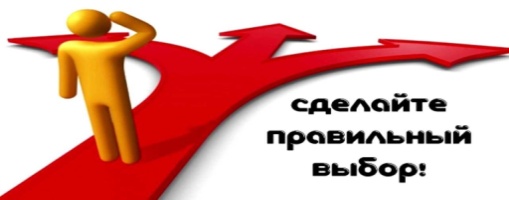 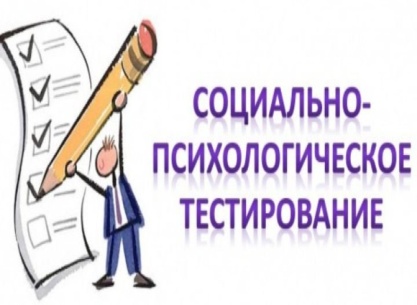 #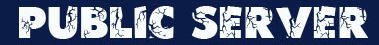 Приложение 3.Наркотическая зависимость(В помощь ведущему для более подробного ознакомления с темой).Современная ситуация с употреблением ПАВ.Сегодня средний возраст знакомства детей с алкоголем составляет 12 лет.Средний возраст приобщения к наркотикам по России составляет 14,5 лет.Сегодня 50% выпускников школ России имеют табачную зависимость.Зависимость – непреодолимое стремление к уходу от реальной действительности путем изменения психического состояния искусственным образом: при помощи приема каких-либо веществ (алкоголь, наркотики …) либо осуществляя какой-либо вид деятельности, активности (азартные игры, коллекционирование …).Все зависимости можно разделить на две группы – нехимические и химические. Химические - это зависимости, вызванные потреблением веществ растительного или синтетического происхождения, веществ, которые вызывают у человека измененное состояние сознания.Особенностью химических зависимостей является то, что принимаемое вещество становиться частью обменных процессов организма. Все наркотики - это химические вещества.В организме человека существуют специальные вещества – эндорфины. Они отвечают за торможение боли, снятие ее остроты. Эндорфины просто блокируют часть болевых импульсов в нервных клетках. Кроме того, они поддерживают у человека нормальный эмоциональный фон, оказывая влияние на зоны головного мозга, отвечающие за удовольствие. Эндорфины человеческий организм вырабатывает сам. Когда у человека в жизни происходят радостные и приятные события, таких веществ вырабатывается больше, когда печальные – меньше. Наркотики очень похожи на эндорфины. Клетки нашего организма путают их с эндорфинами. Прежде всего, воздействию наркотика подвергаются клетки головного мозга. Как и эндорфин, наркотик оказывает влияние на зоны головного мозга, отвечающие за удовольствие. Попадая в организм, наркотик с током крови разносятся по всему организму. Проникая в нервную систему, он блокирует все болевые импульсы. Болевой импульс не проходит, т.е. человек не чувствует боли.Боль – уникальная функция нервной системы, это сигнал опасности. Если что-то начинает разрушать клетку, она подает болевой сигнал.  Регулярный прием наркотиков неизбежно приводит к разрушениям в клетках организма. В первую очередь, наркотики разрушают нервные клетки человека. Сами клетки нервной системы начинают подавать сигнал опасности – болевые импульсы. Но их «никто не слышит», т.к. наркотик блокирует эти сигналы. Со временем человеку нужно потреблять все больше и больше наркотика, чтобы сдерживать боль. Привыкнув к наличию наркотика, организм человека перестает вырабатывать эндорфины. Зависимый человек уже не может без наркотика испытывать положительные эмоции, не может справляться с болезненными ситуациями, просто общаться «на трезвую голову».Когда наркоман лишается наркотика, возникает так называемый абстинентный синдром. Человека начинают мучить мышечные и головные боли, желудочные колики, тошнота, резкая боль в суставах. Суставная боль бывает такой сильной, что наркоманы говорят: «кости ломаются». Отсюда появился просторечный синоним абстинентного синдрома — «ломка».Мифы о наркотикахМИФ 1. С первого раза не привыкают.Формирование физической и психологической зависимости обусловлено видом психоактивного вещества и особенностями организма. Первую дозу обычно предлагают бесплатно: это не благотворительность, а верный расчет. Кроме того, наркотик - это яд. Даже одна первая доза может оказаться смертельной.МИФ 2. Не все наркотики опасны.Очень редко "карьера" наркомана начинается с тяжелых наркотиков. Большинство начинают с "травки", не считая ее опасной. Разные виды наркомании протекают по-разному. Общим для всех является финал.МИФ 3. Наркоманами становятся безвольные люди. Я смогу себя контролировать. Никто не собирается становиться наркоманом. Долгое время люди, употребляющие психоактивные вещества, остаются в уверенности, что они могут в любой момент бросить. Однако, бросить на самом деле удается единицам. Наркотик убивает даже самых сильных людей с богатырским здоровьем.МИФ 4. Можно "расслабляться" иногда.Контролируемый прием наркотиков возможен в течение непродолжительного времени. Постепенно психоактивное вещество, встраиваясь в систему обмена веществ, становится необходимым для нормального функционирования организма - формируется зависимость.МИФ 5. С помощью наркотиков можно избавиться от депрессии (неприятных переживаний). Обычно негативные переживания являются показателем каких-либо проблем в жизни человека. Несчастье - это не болезнь, это нормальная противоположность счастья. Избавляясь от неприятных переживаний искусственным путем, мы лишаем себя возможности понять смысл этих переживаний, использовать их развивающий потенциал. Наркотик не помогает решать поставленные жизнью задачи, с его помощью можно научиться только избегать их. МИФ 6. С помощью наркотиков можно расширить границы сознания.Эйфория, обострение восприятия, галлюцинации при наркотическом опьянении, которые могут совместно давать ощущение расширения границ сознания, оказываются доступны только на начальном этапе наркотизации. Последующее употребление наркотических веществ уже не дает желаемого эффекта, а служит лишь для снятия абстинентного синдрома. МИФ 7. В жизни надо попробовать все.Часто оказывается, что наркотик - это последнее, что человек пробует в своей жизни. Жизнь наркомана не богата событиями: они, как правило, редко путешествуют, не устраиваются на новую работу, их круг общения ограничен наркоманской группой.  Может быть лучше попробовать что-нибудь другое?Используемая литература:  Воспитательные потенциал семьи и социализация детей // Педагогика.1999. №4. Книга для родителей «Ваш ребенок начал употреблять наркотики: что делать?» Центр профилактики, реабилитации и коррекции, г. Иркутск, 2016.Школа без наркотиков. Книга для педагогов и родителей. Под научной редакцией Л.М. Шипицыной и Е.И.Казаковой, 2012г.Методическое пособие по формированию навыков здорового образа жизни у подростков «Все, что тебя касается», Фонд «Здоровье и развитие», 2012г.Доклад Уполномоченного по правам ребенка в Иркутской области С.Н.Семеновой по вопросам соблюдения прав ребенка в Иркутской области в 2017годуЭлектронные ресурсы:http://fcprc.ru/http://открытыйурок.рф/http://arnar.ru/https://nsportal.ru/http://детям.президент.рф/http://fcprc.ru/https://podrostok.edu.yar.ru/http://deti.gov.ru/https://yandex.ru/images/Подписано в печать 30.08.2018 Формат бумаги 60×84 1/16Объем 2.8 усл. печ. л.Отпечатано в оперативной типографии ЦПРКПояснительная записка…………………………………………………4Методические рекомендации по проведению родительского собрания по вопросам социально-психологического тестирования обучающихся в образовательных организациях, расположенных на территории Иркутской области……………………………………………6Приложение 1.Психологические рекомендации по построению мотивационной беседы с родителями в рамках работы по организации социально-психологического тестирования учащихся………………..17Приложение 2. Макет для заполнения «Добровольное информирование согласие родителя (законного представителя) обучающегося, не достигшего возраста 15 лет на участие в социально-психологическом тестировании, направленном на раннее выявление немедицинского потребления наркотических средств и психотропных веществ»……………………………………………………………20Приложение 3.Памятка для родителей по вопросам социально-психологического тестирования обучающихся в образовательных организациях, расположенных на территории Иркутской области…..25Приложение 4. Анкета для родителей………………………………….27Станционная профилактическая квест-игра «#СделайПравильныйВыбор»(для обучающихся образовательных организаций)…………..Используемая литература………………………………………………..   28    58Период0-14 лет15-17 лет18-19 лет20-39 лет40-59 лет60 лет и старше2017 год0202695196115452016 год636198677815265Уважаемы участники! Мы рады приветствовать вас на квест-игре #Сделай правильный Выбор!Ни для кого из вас не секрет, что в нашей стране, в нашем городе есть какое-то количество людей ,наркотически зависимых, и с каждым днем в употребление наркотиков вовлекаются ваши сверстники, а иногда друзья, родственники, близкие люди. Часто получается так, что чем-либо помочь этим людям уже очень сложно, а порой и невозможно. Тестирование позволяет вовремя заметить возникающие проблемы в классе, школе, городе и своевременно оказать помощь, принять, необходимы меры.Наша игра сегодня посвящена социально-психологическому тестированию и…… не только.Жизнь полна неожиданностей, мы всегда выбираем, и чтобы наш выбор был свободным и осознанным, необходимо быть уверенным в нем.С точность можно сказать, что здесь собрались уверенные в себе личности!!!В этом году вам также предстоит сделать выбор: ОТКАЗАТЬСЯ (продемонстрировав свое равнодушие к проблеме наркотизации) илиПРИНИНЯТЬ УЧАСТИЕ В ТЕСТИРОВАНИИ (тем самым принять ответственное решение по отношению к себе, своим близким, своей школе, городу, стране) Сегодня, вы пройдете маршрут от одного пункта к другому, решая поставленные задачи (собирать, хранить, анализировать информацию по вопросам организации и проведению тестирования). В завершении квест - игры каждая команда изготовит социальный продукт -паблик#СделайПравильныйВыбор, который послужит навигатором и поможет понять вашим сверстникам, одноклассникам необходимость социально-психологического тестирования.ЖЕЛАЕМ УДАЧИ И НОВЫХ ЗНАНИЙ!Внимание инструкция!Все пункты вашего поиска необходимо отмечать на маршрутном листе, схематично отображая путь.Начинать свое движение вы должны от точки «СТАРТ».Получая задания на станциях, обязательно обсудите все варианты ответа, предложенные командой. Ошибка может стоить вам времени.Ваша задача находить необходимую информацию, анализировать, вычленять важное, все то, что пригодится для заполнения «паблика».Передвигаясь по станциям от одного объекта к другому, не забывайте о правилах поведения: не нарушать маршрут, не создавать препятствий другим командам, не толкайтесь, уважайте друг друга. При нарушении правил, мы вправе остановить движение команды на 5 минут. Закончив испытания на последней станции, вся команда возвращается в актовый зал. Помните!!! Чем раньше вы пройдете весь маршрут, тем больше времени у вас останется для изготовления вашего продукта - паблика #СделайПравильныйВыбор.Болезнь лучше предотвратить, чем лечить.Законы определяют твои права, обязанности и ответственность как гражданина Российской Федерации.Зная свои права, ты знаешь свои законные требования, можешь настаивать на их соблюдении, обращаться за их защитой в суд.Зная свои обязанности, ты знаешь, что могут требовать от тебя, законны ли эти требования.Зная, за что ты можешь нести ответственность, ты можешь выбирать, быть ли законопослушным гражданином или понести наказание за противозаконные действия.1. Каждый ребенок имеет право на все, что изложено в Конвенции прав ребенка, независимо от богатства его родителей, цвета кожи, религиозных, политических и иных убеждений2.Каждый ребенок имеет право на достойное образование, на  достойное медицинское обслуживание, на достойное жилье, питание и развлечения3. На все, что изложено в Конвенции ООН могут рассчитывать только:отличникидети с темным цветом кожидети, которые любят молоко с пенками4.На достойное медицинское обслуживание имеют право только дети врачей; на достойное жилище – дети строителей; на хорошее питание – дети поваров, на полноценное образование – дети учителей.5.Каждый ребенок и его родители имеют право на особую заботу государства по охране их здоровья6.Государство должно заботиться о здоровых людях. Все остальные должны лечить себя сами.7.Социально-психологическое тестирование позволяет оценить процесс становления личности обучающегося. Его нормальное взросление и развитие – это достижение поставленных целей, получение образования и выход в самостоятельную жизнь. Однако этот процесс может нарушаться. Тестирование позволяет вовремя заметить возникающие проблемы в развитии и предложить своевременную помощь обучающемуся и его семье.8. Тестирование обучающихся в возрасте до 15 лет проводится на основании информированного согласия родителей. Если 15 лет уже исполнилось, то молодой человек самостоятельно и добровольно решает, будет он проходить такое тестирование или нет9. Принципы социально-психологического тестирования:принцип добровольности;принцип анонимности.10. Обобщенные результаты по итогам СПТ позволяют оценить наличие группы риска, уровень распространения наркопотребления в школе/городе/ стране в целом, а самое главное принять своевременные меры по созданию БЕЗОПАСНОЙ СРЕДЫ. 11. Участие в социально -психологическом тестирование является обязательным. За отказ последует наказание обучающимся или их родителям12. В соответствии с требованиями Федерального закона,  тестированию подлежат обучающиеся всех без исключения общеобразовательных организаций и профессиональных образовательных организаций, а также образовательных организаций высшего образования.13. Тестирование проходит только среди школьников.14. Тестирование проводится среди обучающихся в возрасте от 15 лет, по приказу администрации образовательной организации15. В тестировании принимают участие только обучающиеся с 15 лет16. Социально-психологическое тестирование помогает выявить лиц употребляющих наркотические и психотропные вещества17. Обобщенные результаты по итогам СПТ, позволяют  оценить наличие группы риска, уровень распространения наркопотребления в школе/городе/ стране в целом, а самое главное принять своевременные меры по созданию БЕЗОПАСНОЙ СРЕДЫ18.Социально-психологическое тестирование это государственная профилактическая мера19.  При заполнении теста обучающийся указывает только свою фамилии и класс.20. Конфиденциальность результатов тестирования означает - что они будут известны директору, учителям, родителям. Правда: 1,2,5,7,8,9,10,12,17,18Вымысел:3,4,6,11,13,14,15,20,16,19«Не обязательно пробовать яд, чтобы понять, что это такое. Достаточно уметь его определять»ПРИЧИНЫ:Одиночество;За компанию;Заставили;Чтобы повеселиться;Проблемы в семье;Конфликт с учителем;Показать другим, что взрослый;Жизненная трагедия;Не знал, что ему предлагают;Любопытство;Забыть про проблемы;Болезнь – чтобы было легче;Был пьян – не помнит;Как все;Не смог отказатьПОСЛЕДСТВИЯ:Потеря друзей;Проблемы в семье;Безденежье;Воровство;Продажа имущества своего и своей семьи;Разрыв с семьей;Болезни, проблемы со здоровьем;Потеря работы;Потеря интереса к чему-либо вообще, кроме наркотиков;ВИЧ/СПИД;Одиночество;Проблемы с психикой;Потеря возможности зачать и родить ребенка;Потеря интереса к жизни;Бродяжничество;Нарушение закона и наказание (тюрьма);Смерть (сам умрет или убьют).Как отказать, когда тебя о чем-то просят?Выслушать другого (его просьбу, предложение) спокойно, доброжелательно.Попросить разъяснения, если что-то неясно (спросить: «Что вы имеете в виду?» или перефразировать: «То есть вы хотите, чтобы я..»).Оставаться спокойным и сказать «нет».Объяснить, почему вы говорите «нет».Если собеседник настаивает, повторить «нет» без объяснений. (Если вы отказали, человек может попытаться манипулировать вами, вызывая чувство вины. Важно не реагировать на манипуляции и оставаться внутренне сосредоточенным на главном содержании просьбы (предложения) и причине вашего отказа).Способность сказать «нет» в сложной ситуации делает вас «круче»  в глазах других людейД - доброта, добросовестность, добропорядочность, дружба, О - объединение, открытость, обаяние;В–вера, верность, воодушевленность;Е–единство, единение;Р– радость, рвение, робость;И - искренность;Е – единомыслие.Обратиться за помощью в трудной ситуации-не значит проявить слабость.Это шаг взрослого, сильного человека. Ведь это нормально - доверять тем, кто хочет и может тебе помочь!Дорогой друг!Если ты оказался в сложной ситуации, твои права кем-либо нарушаются, на твои законные интересы посягают или у тебя назревает конфликт с законом, но ты не знаешь, как этого избежать, не отчаивайся! Не принимай скорых опрометчивых решений! Задай вопрос «виртуальному юридическому консультанту». Ответы юриста будут публиковаться на сайте с соблюдением анонимности, а кроме того - направляться на твой электронный адрес.Если у тебя возникли вопросы, проблемы или просто сомнения в правильности принятого решения, обращайся за помощью!https://podrostok.edu.yar.ru/Интернет проект «Подросток и закон»Тебе страшно? 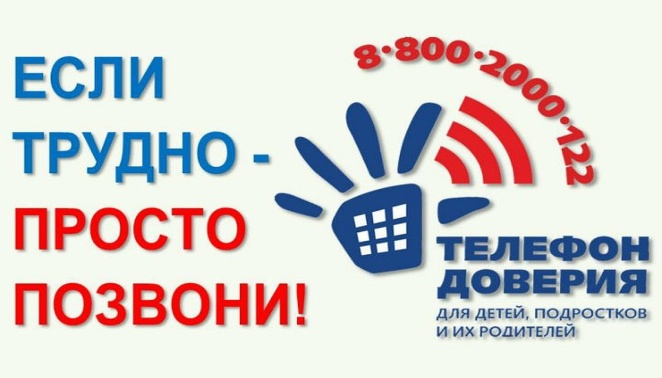 Тебя кто-то сильно обидел?
Такое случается с каждым. Как с этим справиться?
Давай обсудим. Просто позвони.Детские телефоны доверия
+7 (3952) 24-18-45
8-800-2000-122
8-800-3504-050Жители Иркутской областимогут проконсультироваться по любому вопросу, связанному с профилактикой наркомании, получить квалифицированную психологическую помощь о любых проблемах зависимости, телефонам «горячей линии»:Телефон доверия полиции Иркутской области – 8(3952)216888Служба круглосуточного телефона доверия по проблемам наркозависимости Центра профилактики наркомании - 88003500095Можно оставить сообщения о фактах хранения, изготовления, сбыта, рекламе и пропаганде наркотиков, организации и содержании наркопритонов.По каждому факту будет проводиться проверка.Дорогой друг!если у тебя возникли вопросыпо проведению социально -психологического тестированияТы сомневаешься???Позвони и получи консультацию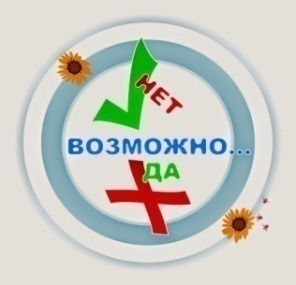 по телефонам региональной горячей линии:8(3952) 47-82-74, 8(3952) 47-83-54, 8(3952) 47-83-27,89021716150, 89642161982с 10.00 до 17.00(кроме субботы и воскресенья)СтанцияНазвание станцииСтанция №1Будь в темеСтанция №2ЭкстремальнаяСтанция №3Импровизация Станция №4SUPER DANCE Станция №5Ты не одинСтанцияНазвание станцииСтанция №1Ты не одинСтанция №2Будь в темеСтанция №3ЭкстремальнаяСтанция №4Импровизация Станция №5SUPER DANCE СтанцияНазвание станцииСтанция №1SUPER DANCE Станция №2Ты не одинСтанция №3Будь в темеСтанция №4ЭкстремальнаяСтанция №5Импровизация Уважаемые юноши и девушки!Уважаемые юноши и девушки!Уважаемые юноши и девушки!Вы - наше будущее!Вам посчастливилось жить в 21 веке, вы гордо перешагнули в третье тысячелетие. Перед вами необъятные возможности. Но мы хотим Вас предостеречь. Россию постигло горе, опасная зараза – наркомания. Ни в одной стране мира она не распространяется так быстро, как у нас в России. ПОЧЕМУ ИМЕННО ПОДРОСТКИ И МОЛОДЫЕ ЛЮДИ НАИБОЛЕЕ ЧАСТО СТАНОВЯТСЯ НАРКОЗАВИСИМЫМИ?Именно в подростковом и молодом возрасте человек хочет обрести свою индивидуальность, отличаться от других, «пробовать в жизни все», освободиться от контроля и опеки взрослых, жить так, как хочется самому, устанавливать свои нормы и правила, стать взрослым, самоутвердиться, кому-то чего-то доказать.КАК ОБЕЗОПАСИТЬ СЕБЯ ОТ ПРОБЛЕМ С НАРКОТИКАМИ?во-первых, сделать для себя недопустимой саму мысль о возможности когда-либо «попробовать»; во-вторых, нужно научиться говорить: «НЕТ!!!» и себе и другим, когда речь идёт о наркотиках; в-третьих, избегать компании и места, где употребляют наркотики. Выбирать себе круг общения, в котором нет места наркотикам.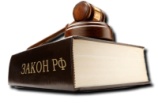 никогда не прикасайся к наркотикам, не бери их, не клади к себе в карман, нигде не прячь-это преследуется по законуВы знаете, что по всей России в образовательных организациях проводится социально-психологического тестирования. Это государственная профилактическая мера.в тестировании принимают участие учащиеся с 13 лет исключительно при наличии письменного информированного согласия одного из родителей.С 15 лет,обучающиеся сами дают письменное информированное согласие;тестирование не выявляет подростков, употребляющих наркотики;основная цель тестирования -изучения личностных особенностей подростков;тестирование позволяет вовремя заметить возникающие проблемы в классе, школе, городе и своевременно оказать помощь, принять, необходимы меры;основные принципы тестирования: анонимность и конфиденциальность;при проведении тестирования допускается присутствие в качестве наблюдателей родителей (законных представителей) обучающихся, участвующих в тестировании;тестирование – дело добровольное, однако у каждого гражданина Российской Федерации, наряду с правами, существуют еще и обязанности, так, например,   согласно ФЗ № 273 «Об образовании в РФ» обучающиеся обязаны заботиться о сохранении и об укреплении своего здоровья, стремиться к нравственному, духовному и физическому развитию и самосовершенствованию.Это общепринятая социальная норма и требование закона.Если ты активный,смелый, с твердой гражданской позицией, и тебе не безразлична судьба РоссииМЫ ЖДЕМ ТЕБЯ!!!#СделайПравильныйВыбор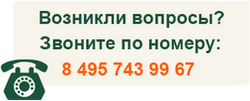 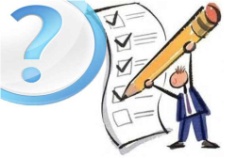 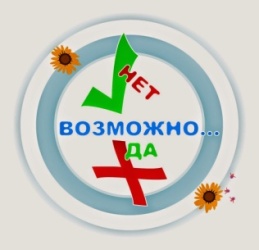 Позвони и получи консультациюпо телефонам региональной горячей линии тестирования:8902171615089642161982с 10.00 до 17.00 (кроме субботы и воскресенья)